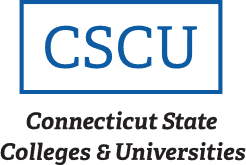 Request for Proposals (RFP) CSCU-2008PROFESSIONAL DEVELOPMENT AND TRAINING FOR GUIDED PATHWAYS ADVISORS Proposal Due date: May 26, 2020 by 2:00 PM ESTTable of Contents:I.        Statement of Objectives	2II.        Background	2III.       Scope of Project and Qualifications	3IV.       Proposal Submission Requirements	6 V.	       Evaluation of Proposals………………………………………………………………………..….……8VI.       Time Line of RFP and Instructions for Submission of Proposals	8 VII.       Conditions	9Attachments:Attachment A   	Contract Proposal FormAttachment B		OPM Ethics Form 1: Gift and Campaign Contribution CertificationAttachment C		OPM Ethics Form 5: Consulting Agreement AffidavitAttachment D	OPM Ethics Form 6: Affirmation of Receipt of State Ethics Laws SummaryAttachment E		OPM Iran Certification FormAttachment F		Nondiscrimination CertificationAttachment G	CHRO Contract Compliance Regulations Notification to ProposersAttachment H	SEEC Notice of Campaign Contribution and Solicitation Limitations Attachment I		Contract ProvisionsSTATEMENT OF OBJECTIVESConnecticut State Colleges and Universities (“CSCU”) , on behalf of the regional community-technical college system, are committed to supporting its staff and faculty with effective training and professional learning opportunities in order to increase competency, effective communication, customer service, supervision, computer skills, time management, work effectiveness, and leadership throughout the college. CSCU invites experienced and qualified firms to submit proposals to develop, manage, deliver, and assess customized, world-class employee training and development services using various modes of instruction to a multi-level/multi-tiered audience (Services). There will be approximately 200 employees within the regional-community technical college Advising office, of whom approximately 65 are current employees, and approximately 50 managers or supervisors. Trainings developed will support Guided Pathways Advisors (GPA) levels I & II, Campus Advising Leads (CAL), and Regional Advising Directors (RAD)). In order to be considered for award, each Proposer must provide evidence of their experience. The firm shall have provided similar services as those sought herein for a minimum of five (5) years within a college, university, or workforce development setting. In addition to the minimum requirements described above, Proposer shall provide information about its company so CSCU can evaluate the firm’s ability to provide the services set forth in response to this RFP. CSCU, at its discretion, may require a Proposer to provide additional information and/or clarify requested information. BACKGROUNDIn 2011, Public Acts 11-48 and 11-61 instituted consolidated governance of Connecticut higher education, creating the Connecticut State Colleges and Universities system. The Board of Regents for Higher Education (BOR) serves as the governing body for the Connecticut State University System, the regional community-technical college system, and Charter Oak State College. The specific powers and duties of the Board are prescribed in Title 10a of the Connecticut General Statutes and are further delineated in policies adopted by the BOR from time to time. The CSCU System Office supports the seventeen colleges and universities under the direction of the BOR. Institutions.  Collectively, the Connecticut State Colleges and Universities maintain distinct mission statements to serve their constituents while collectively working to achieve a system-wide vision and mission. The current college and university enrollment exceeds 90,000 students. CSCU institutions are located throughout the State of Connecticut and are as follows:CSCU System Office	SO		Hartford Asnuntuck Community College	ACC	EnfieldCapital Community College	CCC	HartfordCentral Connecticut State University	CCSU	New BritainCharter Oak State College	COSC	New BritainEastern Connecticut State University	ECSU	WillimanticGateway Community College	GCC	New Haven and North HavenHousatonic Community College	HCC	BridgeportManchester Community College	MCC	ManchesterMiddlesex Community College	MxCC	Middletown and MeridenNaugatuck Valley Community College	NVCC	Waterbury and DanburyNorthwestern CT Community College	NWCC	WinstedNorwalk Community College	NCC	NorwalkQuinebaug Valley Community College	QVCC	Danielson and WillimanticSouthern Connecticut State University	SCSU	New HavenThree Rivers Community College	TRCC	NorwichTunxis Community College	TCC	Farmington and BristolWestern Connecticut State University	WCSU	Danbury and WaterburyFor more information, visit the CSCU website http://www.ct.edu/SCOPE OF PROJECT AND QUALIFICATIONSScope of WorkA. The purpose of this Request for Proposal (RFP) is to obtain technical and cost proposals from qualified vendors. This RFP describes the CSCUs needs for the service, scope of work, requirements, timelines, legal requirements and instructions for submitting proposals. Vendors are invited to describe how they might address such needs and should read the entire RFP before writing a response. The RFP contains a detailed description of any required services, as well as specifications, the scope of work, timelines, requirements for a proper response, and any other applicable requirements of the regional community-technical college system.Please note that these services are only for the twelve (12) Community Colleges.In 2018, The CSCU Board of Regents passed BR-089 adopting the updated Student First proposal for a singly accredited college comprised of three regions with twelve (12) local campuses. BR-089 included the implementation of Guided Pathways to improve and increase student enrollment, retention, and completion. As required by the Guided pathways framework, the regional community-technical college system is in the process of redesigning policies, programs, practices, and services to support improved student success in alignment with the four pillars of Guided Pathways:1. Mapping pathways to student end goals,2. Helping students choose and enter a program pathway,3. Keeping students on path, and4. Ensuring that students are learning.Given that emerging best practices require a radical redesign of existing advising practices, the Connecticut regional community-technical college system has resolved to adopt a holistic case-management advising model. The central premise of a case management advising model is that every student is assigned to a professional advisor who guides students from intake to graduation, monitors their academic progress, and coordinates the seamless provision of support services. This model will be a complete redesign of current advising practices at the community colleges, and follow the five guiding principles as outlined by Achieving the Dream: sustained, strategic, integrated, proactive and personalized. The case-management model of holistic advising which will require the training and professional development (PD) for ~65 current employees. Concurrent with existing staff training/PD, this model will require the onboarding and training of ~200 Guided Pathways Advisors across three (3) years. Training groups should be cohorted by role (GPA I, GPA II, CAL, RAD) and level of training/PD support needed to move to position proficiency. In anticipation of future onboarding needs the CSCU is seeking qualified consultants to provide third party training and development services on an as-needed basis.No contract award will guarantee a specific amount of business or income. Prior to the commencement of any training or new cohort onboarding, the awarded firm may be asked to submit project-specific work plans including the proposed number of hours for completion, and a project-specific budget. The CSCU will reserve the right to award projects in any manner deemed to be in its own best interest. B. The successful proposer(s) shall demonstrate their experience with the development, management, and delivery of enterprise-level training and professional development services. The CSCU system anticipates that the vendor will provide services that may include, but not be limited to, the following:Assist CSCU with developing a robust world-class training curriculum that supports the scaled launch of our Holistic Case Management Advising (HCMA) policy;Support the design, development, and implementation of training programs and processes tailored to meet the needs of the HCMA policy, AVP of Student Success, and the CSCU system;Work with the AVP of Student Success to identify training needs. Recommend content to purchase or content to build that enables sustained success for all training modules and cohorts;Deliver training and professional learning programs using effective presentation and facilitation techniques for multi-level employees within higher education;Identify and incorporate best practices and lessons learned from previous work/evaluations into CSCU training and professional learning programs;Design and implement strategies and processes by gathering, synthesizing, and shaping data to influence the development needs of operating, business, and functional units within CSCUs regional community-technical college advising office;Design and execute training curriculum using sound adult learning theory and project management techniques;Design and execute training curriculum that involve realistic and immersive experiences continuously improved by iterative cycles of assessment and development; Provide consultative services regarding learning and development opportunities for continuous improvement of CSCUs emerging holistic models of advising, coaching, and mentoring; andCommit to ongoing and meaningful assessment and continuous improvement of the training and professional learning model during the contract period.C.  Required Capacity and Expertise: Extensive experience in developing and delivering comprehensive enterprise-level training and professional learning.Expertise in training and adult learning theory inclusive of, but not limited to, holistic learner supports for trainees, current and emerging best practices, change management techniques, growth mindset theory, and racial and unconscious bias systems.Experience working with colleges, universities, and the workforce development systems. Experience working with and conducting training within a highly unionized environment.Sufficient staffing capacity to implement all training and professional learning activities in a timely manner. A track record of completing similar projects on time and within budget.The ability to design, test, launch, and manage a comprehensive, multi-tiered, and scaffolded advising training and professional learning program for new advising employees.Concurrent to new advising training, the ability to design, test, launch, and manage a comprehensive, multi-tiered, and scaffolded advising training and professional learning program for current employees; The ability to conduct and manage iterative training and professional learning sessions in a multi-cohort, high-volume environment with a preferred cohort size of 12. The ability to conduct and manage iterative training and professional learning within a data-driven environment as designed with the AVP of Student Success for all levels of advising office staff. Experience designing, leading, and managing training and professional learning for delivery in multiple formats (on-ground, hybrid, and remote/online).Experience designing, leading, and managing training and professional learning in both real-time and asynchronous formats. Experience designing, leading, and managing training and professional learning through a Learning Management System (LMS) (Blackboard LEARN, Canvas, Sakai, etc). Experience designing, leading, and managing practical technology training for advising employees (student success and retention systems, student records systems, degree audit and planning systems, etc)Experience producing and organizing training and professional learning materials for direct application in the work environment. D. Additional Response Requirements:The following additional response requirements must be responded to on a point by point basis. Vendors must use the RFP numbering scheme in their response to allow for efficient evaluation.Do you understand systematically and historically what has led to existing disparities in opportunity and how this will impact training needs? Please describe your proposed approach for training development describing in detail how it will address and promote equity.What trainings have you led in the Higher Education industry of similar size, scope, and scale? Please provide access to related case studies along with the names, roles, and contact information for three (3) references at colleges or universities of similar size. For each client submitted as a reference, Proposers shall supply a brief description of the services provided, the timeframe services were provided and client contract information. Additionally, Proposers shall describe their experience in providing the specified services for similar operations and/or entities and the delivery method.Describe your experience in simultaneously training multiple cohorts. For context, please provide a brief description of the services provided, a brief description of the environment in which services were provided, the number of cohorts trained simultaneously and overall, the size of cohorts, levels trained, and the timeframe services were provided and client contract information.Describe your experience designing and leading multi-level (employees and supervisors) and multi-tier (new employees and current employees) training programs. Please provide evidence of success for this training program.  If available, please include customer testimonials detailing the success and efficacy of the training.Describe your experience providing training for multiple modalities (on-ground, hybrid, online). Please provide evidence of success for this training program. If available, please include customer testimonials detailing the success and efficacy of the training.Describe your experience developing and providing culturally competent training. Please provide evidence of success for this training program. If available, please include customer testimonials detailing the success and efficacy of the training.What is the largest training program that you have successfully overseen? What insights from this experience will you bring to the CSCU project? Please include the size and number of cohorts, the scope of the training, and the length of time for which this project was overseen.Describe your experience developing training within a data-driven environment and how this experience supports your ability to successfully fulfill the training needs of the regional community-technical college system offices of advising and enrollment management.IV.	PROPOSAL Submission RequirmentsA. Qualifications: Submit detailed information demonstrating the proposer’s experience, capacity and expertise as detailed in Section III, with enterprise-level training for holistic student support through a case management model at colleges and/or universities awarding two-year degrees and certificates within a one-year period. Please be as specific as possible and list all related experience. B. Project Team: Trainers/instructors shall have provided similar services as those sought herein for a minimum of three (3) years. Each Proposer shall submit resumes and significant professional information of proposed project trainers/instructors. This information shall indicate sufficient evidence satisfactory to CSCU that the proposed Instructor(s) have the qualifications and experience necessary to successfully complete the Scope of Services. C. Proposed Approach Submit a narrative explaining the proposed approach to providing training and professional development services, including methods of gathering information and developing an understanding of each project, building relationships with project directors and teams, developing implementation and evaluation plans, collecting, compiling, and distributing project feedback and assessment data, and creating timelines and reports. D. Proposal shall provide the total cost for the services provided that encompasses all expenses. E. Company Background and Financial Capability 1. Provide the name and address of proposing company and the names of all the owners or principals of the company or corporation, the location and address of the office that will be serving CSCU, and the number of years proposer has been in business under this name. If a subsidiary of another entity, include the name of the parent entity. 2. Provide the name, title, telephone number, and e-mail address of the appropriate person to contact concerning the proposal. 3. References from a minimum of (3) clients of similar size and complexity currently under contract with your company shall be provided, and such references must indicate that high quality of services has been consistently performed. Provide the length of time at each account, and the name, title, address, telephone number, and e-mail address of contact person for each. 4. Provide a history of contracts entered into with all colleges and universities over the last three (3) years 5. History of contracts entered into with the State of Connecticut over the five(5) year period immediately prior to the published date of the RFP, including contracts awarded, contracts terminated, and contracts determined to be null and void.  5. Demonstration of ability to comply with State of Connecticut contracting statutes and regulations, and the provisions of Attachment I. 6. History of violations of State of Connecticut statutes and regulations relating to Ethics during the five (5) year period immediately prior to the published date of the RFP. 7. Provide other such information as the proposer deems pertinent for consideration by CSCU. Please note that supplementary information may be requested by CSCU to assure that the proposer’s competence, business organization, and financial resources are adequate to successfully perform the specified service. 8. Complete and submit each of the forms found in Attachment A through G. 9. Each proposal must include a table of contents with page numbers for each required component of the proposal, with sufficient detail to facilitate easy reference to all requested information. Proposer’s information should be prepared simply and economically, providing a straightforward, concise description of how each requirement will be met. Emphasis should be on completeness and clarity of content. 10. Failure to respond to all points may be grounds for rejection. Likewise, failure to supply any information required to accompany the proposals may cause a rejection of the proposal as noncompliant. CSCU reserves the right to request additional information and/or presentations, if clarification is needed. Proposals that do not substantially conform to the contents of the request, consequently altering the basis for proposal comparison, may be disregarded and considered as unresponsive. E. Fees Proposals should provide professional fees in hourly rates. Non-labor costs should be built into the hourly rates and explained in detail. EVALUATION OF PROPOSALSA.  	The award of a contract(s) to furnish services will be based upon a comprehensive review and analysis of proposals by an RFP committee, and negotiation of the proposal which best meets the needs of the CSCU.  The determination for the recommendation for selection will be based on a points-earned matrix.B.	Award(s) will be made to the proposer(s) offering the best value as determined by CSCU. By submitting a proposal in response to this RFP, a proposing party concurs with this method of award and will not, under any circumstances or in any manner, dispute any award made using this method.  The award will be contingent upon the successful negotiation of specific terms and conditions to be included in the resulting contract.CriteriaThe Proposer’s overall methodology to successfully providing the Services will be assessed for its feasibility, responsiveness to the Scope of Services, effectiveness and thoroughness. Each proposal will be evaluated based on the following criteria: Cost and reasonableness of rates proposed,  Depth and quality of experience providing similar services as specified in the Scope of Project section of this Request for Proposals  Quality of proposed plans for the implementation of requested services  Qualifications of personnel assigned to these tasks  References  Demonstrated ability to fully comply with State of Connecticut contracting requirements including, but not limited to, contract terms and conditions, ethics affidavits, and nondiscrimination certification. The order in which the selection criteria are listed is not indicative of their relative importance.Proposer(s) chosen for award resulting from this RFP must be willing to enter into a contract with CSCU under the terms and conditions appearing in Attachment I, without exception, as well as modifications and additions the CSCU deems necessary prior to execution.TIMELINE OF RFP and INSTRUCTIONS FOR SUBMISSION OS PROPOSALSThe proposal process will be governed by the following time lines:All questions and requests for clarification must be in writing and submitted by May 6, 2020, no later than 2:00 P.M. E.S.T. to Douglas Ginsberg (ginsbergd@ct.edu and copy to Sharon Kromas (kromass@ct.edu).   Include the RFP number and title in the subject line.  All questions will be answered as an addendum to this RFP only. No verbal questions will be accepted or answered.Questions, with answers, will be posted on the Connecticut State Colleges and Universities website, www.ct.edu/about/rfp  on or before May 11, 2020.  It is the responsibility of the proposers to visit the website to retrieve the questions and answers.  Proposers should visit this website frequently prior to the due date for possible addenda in addition to questions and answers.B. 	Instructions for Submission of ProposalsE-mail your proposal to Douglas Ginsberg (ginsbergd@ct.edu) and copy to Sharon Kromas (kromass@ct.edu).   Include the RFP number (CSCU – 2008) and the “PROFESSIONAL DEVELOPMENT AND TRAINING FOR GUIDED PATHWAYS ADVISORS” title in the subject line. Please note that the attachment cannot be over 25MG. If needed, please send zip files or separate e-mails.2.	Proposals must be received by the CSCU Contract Compliance and Procurement Department no later than MAY 26, 2020, by 2:00 pm Eastern Standard Time. 3.	Any proposal received after the stated date and time will be rejected. CSCU is not responsible for delivery delays or errors by any type of delivery carrier.  4.	In the event that the System Office is unexpectedly and formally closed (e.g., inclement weather, et al) on the above stated proposal due date and time, the due date and time shall default to 2:00 PM (ET) on the next business day on which the System Office is open.  A business day is defined as Monday-Friday inclusive; Saturday, Sunday, and certain legal holidays exclusive.5.	A public proposal opening will take place on May 26, 2020, 2:15 pm.  At that time, a representative of the Contract Compliance and Procurement Department will announce publicly the names of those firms submitting proposals. To attend this meeting, please join the WebEx by calling 1-650-479-3208, meeting number 612 100 923. If there are any technical difficulties with the WebEx call, the names of the proposers will be listed in the www.ct.edu/about/rfp web-site.     There will be no discussion of any proposal submitted and no other public disclosure will be made until after the full execution of a contract.  Attendance at this proposal opening is not mandatory.CONDITIONSRestriction on CommunicationsAll communications concerning this solicitation are to be in writing and directed to:  Doug Ginsberg at Dginsberg@commnet.edu.  Proposers are not permitted to communicate with the Institutions, faculty and / or staff regarding this solicitation during the period between Request for Proposal issue date and the announcement of award(s), except during any interviews or demonstrations requested by CSCU.InsuranceA Certificate of Insurance (“Certificate”), certifying that the vendor carries Commercial General Liability insurance. An original Certificate shall be submitted to the System prior to commencement of work. The Certificate shall provide evidence of coverage in the amount of $1,000,000 Combined Single Limit (CSL) per occurrence for bodily injury, personal injury and property damage. Coverage shall include Premises Liability, Operations, Independent Contractors, Products and Completed Operations, Contractual Liability and Broad Form Property Damage coverage. If an aggregate limit applies, said limit shall apply separately to the project, or the general aggregate limit shall be twice the occurrence limit. Worker’s Compensation and Employer’s Liability is required and must meet statutory coverage requirements prescribed by the Worker’s Compensation statutes of the State of Connecticut. The Employer’s Liability coverage must provide minimum limits of $100,000 each accident, $500,000 Policy Disease Limit, $100,000 each employee. Policies shall list the State of Connecticut, its officers, officials, employees, agents, Boards and Commissions as Additional Insured. The coverage shall contain no special limitations on the scope of protection afforded to the System and the State of Connecticut. The vendor shall assume liability for any and all deductibles in any and all insurance policies. Vendor warrants that he/she will maintain in force all insurance coverage cited in this section while providing services to the System.Costs for Proposal PreparationProposer shall bear any and all costs incurred in responding to this RFP.Disqualification of ProposalsCSCU reserves the right to consider as acceptable only those proposals submitted in accordance with all requirements set forth in this RFP and which demonstrate an understanding of the scope of the work.  Any proposal offering any other set of terms and conditions contradictory to those included in this RFP may be disqualified without further notice.Proposer may be disqualified and the proposal automatically rejected for any one or more of the following reasons:The proposal shows noncompliance with applicable law.The proposal is conditional, incomplete, or irregular in such a way as to make the proposal indefinite or ambiguous as to its meaning.The proposal has any provision reserving the right to accept or reject award, or to enter into a contract pursuant to an award, or provisions contrary to those required in the solicitation.The Contractor is debarred or suspended.The Contractor is in default of any prior contract or for misrepresentationRights ReservedCSCU reserves the right to award in whole or in part, to contract with one or more proposers, to reject any and all proposals, in whole or in part, and to waive technical defects, irregularities and omissions if, in its judgment, the best interest of CSCU will be served.  Should CSCU determine that only one Proposer is fully qualified, or that one Proposer is more highly qualified than the others under consideration, a contract may be negotiated and awarded to that Proposer.Compliance with State and Federal Laws and CSCU PoliciesAny contract awarded as a result of this RFP shall be in full compliance with the statutes and regulations of the State of Connecticut and include the Contract Provisions required by the State (which may include, but not be limited to the provisions found in Attachment I).  Any portion of the contract determined to be in conflict with said statutes and/or regulations will be interpreted so as to be in compliance.Under no circumstances will CSCU enter into a contract which requires CSCU or the State to agree to indemnify another party, or agree to binding arbitration.The successful proposer shall comply with all applicable CSCU Policies including the Ethical Conduct Policy, which may be found by visiting: www.ct.edu/hr/policies. The successful proposer shall also comply with all federal and state statutes and regulations including, but not limited to, Gramm-Leach-Bliley Act (“GLBA”) and the Family Educational Rights and Privacy Act (“FERPA”) in the protection of all data where and as applicable.Inspection of Proposals and Confidential InformationCSCU treats Proposals as confidential until after a contract is finalized.  At that time, they become subject to disclosure under the Freedom of Information Act. CSCU is a public entity and its records, including responses to this RFP, are public records. See Conn. Gen. Stat. §§1-200, et seq., and especially §1-210(b)(24). Due regard will be given for the protection of proprietary or confidential information contained in all proposals received. Conn. Gen. Stat. §1-210(b)(5). However, all materials associated with this RFP are subject to the terms of the Connecticut Freedom of Information Act (“FOIA”) and all applicable rules, regulations and administrative decisions. If a firm is interested in preserving the confidentiality of any part of its proposal, it will not be sufficient merely to state generally that the proposal is proprietary or confidential in nature and not, therefore, subject to release to third parties. Instead, those particular sentences, paragraphs, pages or sections that a firm believes to be exempt from disclosure under FOIA must be specifically identified as such. Convincing explanation and rationale sufficient to justify each exemption consistent with Section 1-210(b) of FOIA must accompany the proposal. The rationale and explanation must be stated in terms of the reasons the materials are legally exempt form release pursuant to FOIA. Firms should not require that their entire proposal, note the majority of the proposal, be confidential. Any submitted proposal, once execution of a contract is complete and any completed contract will be considered public information. CSCU has no obligation to initiate, prosecute or defend any legal proceeding or to seek a protective order or other similar relief to prevent disclosure of any information that is sought pursuant to a FOIA request. The contractor has the burden of establishing the availability of any FOIA exemption in any proceeding where it is an issue.  In no event shall the CSCU have any liability for the disclosure of any documents or information in its possession which the CSCU believes are required to be disclosed pursuant to FOIA or other requirements of law.Contract InvalidationIf any provision of the contract is found to be invalid, such invalidation will not be construed to invalidate the entire contract.FeesAll fee and cost structures quoted herein shall remain firm for the entire contract term, unless mutually agreed by all parties via written contract amendment.Out of Pocket ExpensesOut of pocket expenses may include but not be limited to reasonable lodging, meals, mileage and parking.  With respect to applicable expenses, reimbursement shall be made by CSCU based on the then-current General Services Administration (GSA) Meals and Incidental Expenses guidelines.RFP Terms and ConditionsThe terms and conditions should be reviewed carefully to ensure full responsiveness to the RFP.  The contract will be, in form and substance, consistent with applicable CSCU policy and regulations and State of Connecticut statutes and regulations regarding the creation and execution of such contract.  The failure of any proposer to receive or examine any contract, document, form, addenda or to visit the sites and acquaint itself with conditions there-existing, when applicable, will not relieve it of any obligation with respect to its proposal or any executed contract.  The submission of a proposal shall be conclusive evidence and understanding of intent to incorporate such terms and conditions into a contract.Supplemental InformationAs part of the review, CSCU may request a proposer to supply, in writing, clarifications, additional documentation or information needed to fairly evaluate each proposal. Proposers may be required to provide a written response within three (3) business days of receipt of any request for clarification by CSCU.  CSCU reserves the right to correct inaccurate awards resulting from clerical errors.Meetings with ProposersAt its discretion, CSCU may convene meetings with one or more proposers in order to gain a fuller understanding of the proposals.  The meetings may involve demonstrations, interviews, presentations, or site visits.  If CSCU decides meetings are warranted, CSCU will contact proposers to make an appointment.  The RFP Committee may, at its option, elect to “short-list” the number of proposers brought in for meetings based on the evaluation criteria included in this RFP.  Please note that any costs incurred to meet the requirements of this RFP shall be borne by the proposer.MiscellaneousLate, E-Mailed or faxed proposals are not acceptable and will be rejected.  The CSCU is not responsible for delivery delays or errors by any type of delivery carrier.Submission of a proposal in response to this RFP is your acknowledgement that subjective criteria will be used in the evaluation of proposals. An Award will be made to the responsible proposer who is determined to be the most advantageous to CSCU.  Cost, although an important consideration, will not be the sole determining factor.Proposer warrants that: proposer did not participate in the RFP development process, did not have knowledge of the contents of this RFP prior to its issuance, that its proposal was not made in connection with any competing proposer submitting a separate response to this RFP, and that the proposal is submitted without collusion or fraud of any kind.Any alleged oral agreement or arrangement made by a proposer with any agency or employee will be superseded by the written agreement.Proposers may withdraw their proposals at any time prior to the time and date set for opening.No additions or changes to the original proposal will be allowed after submittal.  While changes are not permitted, clarification at the request of the CSCU may be required at the proposer’s expense.All proposals submitted in response to this RFP become the property of the State of Connecticut, and are subject to the provisions of section 1-210 of the Connecticut General Statutes (Freedom of Information). See Section VII.G.Any and all prices quoted in a proposal shall be valid for a minimum period of 120 days from the due date of the Proposal.Any subsequent contract(s) arising from this RFP may be extended to other constituent units of higher education. The use of this award is voluntary and is contingent upon acceptance by the contractor. Any contract awarded is subject to contract compliance requirements mandated by Section 4a-60 and 46a-68 of the Connecticut General Statutes. For all state contracts as defined in Connecticut General Statutes §9-612(f)(2), having a value in a calendar year of $50,000 or more or a combination or series of such agreements or contracts having a value of $100,000 or more, the authorized signatory to this Agreement expressly acknowledges receipt of the State Election Enforcement Commission’s notice advising state contractors of state campaign contribution and solicitation prohibitions, and will inform its principals of the contents of the notice. See Attachment H. Any contract awarded shall be subject to Executive Orders of the Governor, State of Connecticut: This Contract is subject to the provisions of Executive Order No. Three of Governor Thomas J. Meskill, promulgated June 16, 1971, concerning labor employment practices, Executive Order No. Seventeen of Governor Thomas J. Meskill, promulgated February 15, 1973, concerning the listing of employment openings and Executive Order No. Sixteen of Governor John G. Rowland promulgated August 4, 1999, concerning violence in the workplace, all of which are incorporated into and are made a part of the Contract as if they had been fully set forth in it.  The Contract may also be subject to Executive Order No. 14 of Governor M. Jodi Rell, promulgated April 17, 2006, concerning procurement of cleaning products and services and to Executive Order No. 49 of Governor Dannel P. Malloy, promulgated May 22, 2015, mandating disclosure of certain gifts to public employees and contributions to certain candidates for office. If Executive Order 14 and/or Executive Order 49 are applicable, they are deemed to be incorporated into and are made a part of the Contract as if they had been fully set forth in it.  At the Contractor’s request, CSCU or the Connecticut Department of Administrative Services shall provide a copy of these orders to the Contractor.  ATTACHMENT ACONTRACT PROPOSALPlease read carefullyConnecticut State Colleges and UniversitiesFinance Department61 Woodland StreetHartford, CT 06105-2337THIS FORM MUST BE RETURNED WITH PROPOSALWritten or electronic certification to accompany a State contract with a value of $50,000 or more, pursuant to C.G.S. §§ 4-250, 4-252(c) and 9-612(f)(2) and Governor Dannel P. Malloy’s Executive Order 49.INSTRUCTIONS:Complete all sections of the form. Attach additional pages, if necessary, to provide full disclosure about any lawful campaign contributions made to campaigns of candidates for statewide public office or the General Assembly, as described herein. Sign and date the form, under oath, in the presence of a Commissioner of the Superior Court or Notary Public. Submit the completed form to the awarding State agency at the time of initial contract execution and if there is a change in the information contained in the most recently filed certification, such person shall submit an updated certification either (i) not later than thirty (30) days after the effective date of such change or (ii) upon the submittal of any new bid or proposal for a contract, whichever is earlier. Such person shall also submit an accurate, updated certification not later than fourteen days after the twelve-month anniversary of the most recently filed certification or updated certification.CHECK ONE:		Initial Certification	 12 Month Anniversary Update (Multi-year contracts only.)					Updated Certification because of change of information contained in the most 				recently filed certification or twelve-month anniversary update.GIFT CERTIFICATION:As used in this certification, the following terms have the meaning set forth below:“Contract” means that contract between the State of Connecticut (and/or one or more of it agencies or instrumentalities) and the Contractor, attached hereto, or as otherwise described by the awarding State agency below;If this is an Initial Certification, “Execution Date” means the date the Contract is fully executed by, and becomes effective between, the parties; if this is a twelve-month anniversary update, “Execution Date” means the date this certification is signed by the Contractor;“Contractor” means the person, firm or corporation named as the contactor below;“Applicable Public Official or State Employee” means any public official or state employee described in C.G.S. §4-252(c)(1)(i) or (ii);“Gift” has the same meaning given that term in C.G.S. § 4-250(1);“Principals or Key Personnel” means and refers to those principals and key personnel of the Contractor, and its or their agents, as described in C.G.S. §§ 4-250(5) and 4-252(c)(1)(B) and (C). I, the undersigned, am a Principal or Key Personnel of the person, firm or corporation authorized to execute this certification on behalf of the Contractor. I hereby certify that, no gifts were made by (A) such person, firm, corporation, (B) any principals and key personnel of the person firm or corporation who participate substantially in preparing bids, proposals or negotiating state contracts or (C) any agent of such, firm, corporation, or principals or key personnel who participates substantially in preparing bids, proposals or negotiating state contracts, to (i) any public official or state employee of the state agency or quasi-public agency soliciting bids or proposals for state contracts who participates substantially in the preparation of bid solicitations or request for proposals for state contracts or the negotiation or award of state contracts or (ii) any public official or state employee of any other state agency, who has supervisory or appointing authority over such state agency or quasi-public agency.I further certify that no Principals or Key Personnel know of any action by the Contractor to circumvent (or which would result in the circumvention of) the above certification regarding Gifts by providing for any other Principals, Key Personnel, officials, or employees of the Contractor, or its or their agents, to make a Gift to any Applicable Public Official or State Employee. I further certify that the Contractor made the bid or proposal for the Contract without fraud or collusion with any person.CAMPAIGN CONTRIBUTION CERTIFICATION:I further certify that, on or after January 1, 2011, neither the Contractor nor any of its principals, as defined in C.G.S. § 9-612(f)(1), has made any campaign contributions to, or solicited any contributions on behalf of, any exploratory committee, candidate committee, political committee, or party committee established by, or supporting or authorized to support, any candidate for statewide public office, in violation of C.G.S. § 9-612(f)(2)(A). I further certify that all lawful campaign contributions that have been made on or after January 1, 2011 by the Contractor or any of its principals, as defined in C.G.S. § 9-612(f)(1), to, or solicited on behalf of, any exploratory committee, candidate committee, political committee, or party committee established by, or supporting or authorized to support any candidates for statewide public office or the General Assembly, are listed below:Lawful Campaign Contributions to Candidates for Statewide Public Office:Contribution Date		Name of Contributor	Recipient		Value		Description_______________________________________________________________________________________________________________________________________________________________________________________________________________________________________________________________________________________________________________________________________________________________________________________________________________________________________________________________________________________________________________________________________________________________________________________________________________________________________________________________________________________________________Lawful Campaign Contributions to Candidates for the General Assembly:Contribution Date		Name of Contributor	Recipient		Value		Description_______________________________________________________________________________________________________________________________________________________________________________________________________________________________________________________________________________________________________________________________________________________________________________________________________________________________________________________________________________________________________________________________________________________________________________________________________________________________________________________________________________________________________Sworn as true to the best of my knowledge and belief, subject to the penalties of false statement.__________________________________		_________________________________________Printed Contractor Name					Printed Name of Authorized Official___________________________________Signature of Authorized OfficialSubscribed and acknowledged before me this ______ day of __________________, 20___.___________________________________________Commissioner of the Superior Court (or Notary Public)____________________________My Commission ExpiresOPM Ethics Form 5											Affidavit to accompany a bid or proposal for the purchase of goods and services with a value of $50,000 or more in a calendar or fiscal year, pursuant to Connecticut General Statutes §§ 4a-81(a) and 4a-81(b).  For sole source or no bid contracts the form is submitted at time of contract execution. INSTRUCTIONS:If the proposer or vendor has entered into a consulting agreement, as defined by Connecticut General Statutes § 4a-81(b)(1):  Complete all sections of the form.  If the proposer or contractor has entered into more than one such consulting agreement, use a separate form for each agreement.  Sign and date the form in the presence of a Commissioner of the Superior Court or Notary Public.  If the proposer or contractor has not entered into a consulting agreement, as defined by Connecticut General Statutes § 4a-81(b)(1):  Complete only the shaded section of the form.  Sign and date the form in the presence of a Commissioner of the Superior Court or Notary Public.Submit completed form to the awarding State agency with bid or proposal.  For a sole source award, submit completed form to the awarding State agency at the time of contract execution.This affidavit must be amended if there is any change in the information contained in the most recently filed affidavit not later than (i) thirty days after the effective date of any such change or (ii) upon the submittal of any new bid or proposal, whichever is earlier.AFFIDAVIT:	[Number of Affidavits Sworn and Subscribed On This Day:  _____]I, the undersigned, hereby swear that I am a principal or key personnel of the proposer or contractor awarded a contract, as described in Connecticut General Statutes § 4a-81(b), or that I am the individual awarded such a contract who is authorized to execute such contract.  I further swear that I have not entered into any consulting agreement in connection with such contract, except for the agreement listed below: __________________________________________	_______________________________________Consultant’s Name and Title				Name of Firm (if applicable)__________________		___________________		___________________Start Date			End Date			CostDescription of Services Provided:  _________________________________________________________________________________________________________________________________________________Is the consultant a former State employee or former public official?	   YES		   NOIf YES:	___________________________________		__________________________	Name of Former State Agency				Termination Date of EmploymentSworn as true to the best of my knowledge and belief, subject to the penalties of false statement.___________________________	_____________________________________________________Printed Name of Proposer or Contractor	Signature of Principal or Key Personnel	Date	______________________________________________________		Printed Name (of above)				Awarding State AgencySworn and subscribed before me on this _______ day of ____________, 20___.___________________________________Commissioner of the Superior Courtor Notary Public												Attachment DOPM Ethics Form 6Written or electronic affirmation to accompany a large State construction or procurement contract, having a cost of more than $500,000, pursuant to Connecticut General Statutes §§ 1-101mm and 1-101qqINSTRUCTIONS:Complete all sections of the form.  Submit completed form to the awarding State agency or contractor, as directed below.CHECK ONE:I am a person seeking a large State construction or procurement contract.  I am submitting this affirmation to the awarding State agency with my bid or proposal.  [Check this box if the contract will be awarded through a competitive process.]I am a contractor who has been awarded a large State construction or procurement contract.  I am submitting this affirmation to the awarding State agency at the time of contract execution.  [Check this box if the contract was a sole source award.]I am a subcontractor or consultant of a contractor who has been awarded a large State construction or procurement contract.  I am submitting this affirmation to the contractor.I am a contractor who has already filed an affirmation, but I am updating such affirmation either (i) no later than thirty (30) days after the effective date of any such change or (ii) upon the submittal of any new bid or proposal, whichever is earlier.IMPORTANT NOTE:Within fifteen (15) days after the request of such agency, institution or quasi-public agency for such affirmation contractors shall submit the affirmations of their subcontractors and consultants to the awarding State agency.  Failure to submit such affirmations in a timely manner shall be cause for termination of the large State construction or procurement contract.AFFIRMATION:I, the undersigned person, contractor, subcontractor, consultant, or the duly authorized representative thereof, affirm (1) receipt of the summary of State ethics laws* developed by the Office of State Ethics pursuant to Connecticut General Statutes § 1-81b and (2) that key employees of such person, contractor, subcontractor, or consultant have read and understand the summary and agree to comply with its provisions.* The summary of State ethics laws is available on the State of Connecticut’s Office of State Ethics website. ________________________________________________   	____________________Signature							Date________________________________________________   	____________________________________Printed Name							Title________________________________________________Firm or Corporation (if applicable)________________________________________________   	____________________   ____       ______Street Address							City			   State	      Zip      ____________________________________								Awarding State AgencyOPM Iran Certification Form 7 (Rev. 3-28-14)Respondent Name: __________________________________INSTRUCTIONS:  CHECK ONE:		Initial Certification.				Amendment or renewal.A.  Who must complete and submit this form.  Effective October 1, 2013, this form must be submitted for any large state contract, as defined in section 4-250 of the Connecticut General Statutes.  This form must always be submitted with the bid or proposal, or if there was no bid process, with the resulting contract, regardless of where the principal place of business is located.Pursuant to P.A. No. 13-162, upon submission of a bid or prior to executing a large state contract, the certification portion of this form must be completed by any corporation, general partnership, limited partnership, limited liability partnership, joint venture, nonprofit organization or other business organization whose principal place of business is located outside of the United States.  United States subsidiaries of foreign corporations are exempt.  For purposes of this form, a “foreign corporation” is one that is organized and incorporated outside the United States of America.Check applicable box:Respondent’s principal place of business is within the United States or Respondent is a United States subsidiary of a foreign corporation. Respondents who check this box are not required to complete the certification portion of this form, but must submit this form with its Invitation to Bid (“ITB”), Request for Proposal (“RFP”) or contract package if there was no bid process.Respondent’s principal place of business is outside the United States and it is not a United States subsidiary of a foreign corporation. CERTIFICATION required. Please complete the certification portion of this form and submit it with the ITB or RFP response or contract package if there was no bid process.B.Additional definitions.“Large state contract” has the same meaning as defined in section 4–250 of the Connecticut General Statutes; “Respondent” means the person whose name is set forth at the beginning of this form;  and“State agency” and “quasi-public agency” have the same meanings as provided in section 1–79 of the Connecticut General Statutes.C.Certification requirements. No state agency or quasi-public agency shall enter into any large state contract, or amend or renew any such contract with any Respondent whose principal place of business is located outside the United States and is not a United States subsidiary of a foreign corporation unless the Respondent has submitted this certification.Complete all sections of this certification and sign and date it, under oath, in the presence of a Commissioner of the Superior Court, a Notary Public or a person authorized to take an oath in another state.  CERTIFICATION:I, the undersigned, am the official authorized to execute contracts on behalf of the Respondent.  I certify that: Respondent has made no direct investments of twenty million dollars or more in the energy sector of Iran on or after October 1, 2013, as described in Section 202 of the Comprehensive Iran Sanctions, Accountability and Divestment Act of 2010. Respondent has either made direct investments of twenty million dollars or more in the energy sector of Iran on or after October 1, 2013, as described in Section 202 of the Comprehensive Iran Sanctions, Accountability and Divestment Act of 2010, or Respondent made such an investment prior to October 1, 2013 and has now increased or renewed such an investment on or after said date, or both.Sworn as true to the best of my knowledge and belief, subject to the penalties of false statement.__________________________________			_________________________________________Printed Respondent Name				Printed Name of Authorized Official___________________________________Signature of Authorized OfficialSubscribed and acknowledged before me this ______ day of __________________, 20___.___________________________________________Commissioner of the Superior Court (or Notary Public)_____________________________My Commission Expires												     Form CSTATEOFCONNECTICUT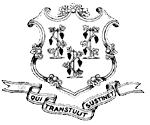 NONDISCRIMINATIONCERTIFICATION—AffidavitBy EntityFor ContractsValuedat$50,000 or MoreDocumentation in the form of an affidavit signed under penalty of false statement by a chief executive officer, president, chairperson, member, or other corporate officer duly authorized to adopt corporate, company, or partnership policy that certifies the contractor complies with the nondiscrimination agreements and warranties under Connecticut General Statutes §§ 4a-60 and 4a-60a, as amendedINSTRUCTIONS:For use by an entity (corporation, limited liability company, or partnership) when entering into any contract type with the State of Connecticut valued at $50,000ormoreforany year of the contract. Complete all sections of the form. Sign form in the presence of a Commissioner of Superior Court or Notary Public. Submit to the awarding State agency prior to contract execution. AFFIDAVIT:I, the undersigned, am over the age of eighteen (18)and understand and appreciate he obligations ofan oath. I am_________________________ of   _______________________________ an entitySignatory’s Title                                    Name of Entityduly formed and existing under the laws of    ______________________________________Name of State or Commonwealth I certify that I am authorized to execute and deliver this affidavit on behalf of_____________________  And that _______________________________				Name of Entity Name of Entityhas a policy in place that complies with the nondiscrimination agreements and warranties of Connecticut General Statutes §§4a-60and 4a-60a,as amended.Authorized SignatoryPrinted NameSworn and subscribed to before me on this _______day of____________, 20____.Commissioner of the Superior Court/                        Commission Expiration Date Notary PublicCOMMISSION ON HUMAN RIGHTSANDOPPORTUNITIESCONTRACTCOMPLIANCE REGULATIONSNOTIFICATION TO PROPOSERS(Revised 09/3/15)The contract to be awarded is subject to contract compliance requirements mandated by Sections 4a-60 and 4a- 60a of the Connecticut General Statutes; and, when the awarding agency is the State, Sections 46a-71(d) and 46a-81i(d) of the Connecticut General Statutes.  There are Contract Compliance Regulations codified at Section 46a-68j-21 through 43  of  the  Regulations of  Connecticut State Agencies, which establish a  procedure for awarding all contracts covered by Sections 4a-60 and 46a-71(d) of the Connecticut General Statutes.According to Section 46a-68j-30(9) of the Contract Compliance Regulations, every agency awarding a contract subject to the contract compliance requirements has an obligation to “aggressively solicit the participation of legitimate minority business enterprises as proposers, contractors, subcontractors and suppliers of materials.” “Minority business enterprise” is defined in Section 4a-60 of the Connecticut General Statutes as a business wherein fifty-one percent or more of the capital stock, or assets belong to a person or persons: “(1) Who are active in daily affairs of the enterprise; (2) who have the power to direct the management and policies of the enterprise; and (3) who are members of a minority, as such term is defined in subsection (a) of Section 32-9n.” “Minority” groups are defined in Section 32-9n of the Connecticut General Statutes as “(1) Black Americans . . .Hispanic Americans . . . (3) persons who have origins in the Iberian Peninsula . . . (4)Women . . . (5) Asian Pacific Americans and Pacific Islanders; (6) American Indians . . .” An individual with a disability is also a minority business enterprise as provided by Section 4a-60g of the Connecticut General Statutes. The above definitions apply to the contract compliance requirements by virtue of Section 46a-68j-21(11) of the Contract Compliance Regulations.The awarding agency will consider the following factors when reviewing the proposer’s qualifications under the contract compliance requirements:the proposer’s success in implementing an affirmative action plan;the proposer’s success in developing an apprenticeship program complying with Sections 46a-68-1 to 46a-68-17 of the Administrative Regulations of  Connecticut State Agencies, inclusive;the proposer’s promise to develop and implement a successful affirmative action plan;the proposer’s submission of employment statistics contained in the “Employment Information Form”, indicating that the composition of its workforce is at or near parity when compared to the racial and sexual composition of the workforce in the relevant labor market area; andthe proposer’s promise to set aside a portion of the contract for legitimate minoritybusiness enterprises. See Section 46a-68j-30(10)(E) of the Contract Compliance Regulations.INSTRUCTIONS AND OTHER INFORMATIONThe following PROPOSER CONTRACT COMPLIANCE MONITORING REPORT must be completed in full, signed, and submitted with the bid for this contract. The contract awarding agency and the Commission on Human Rights and Opportunities will use the information contained thereon to determine the proposers compliance to Sections 4a-60 and 4a-60a CONN. GEN. STAT., and Sections 46a-68j-23 of the Regulations of Connecticut State Agencies regarding equal employment opportunity, and the proposer’s good faith efforts to include minority business enterprises as subcontractors and suppliers for the work of the contract.Definition of Small ContractorSection 4a-60g CONN. GEN. STAT. defines a small contractor as a company that has been doing business under the same management and control and has maintained its principal place of business in Connecticut for a one year period immediately prior to its application for certification under this section, had gross revenues not exceeding fifteen million dollars in the most recently completed fiscal year, and at least fifty-one percent of the ownership of which is held by a person or persons who are active in the daily affairs of the company, and have the power to direct the management and policies of the company, except that a nonprofit corporation shall be construed to be a small contractor if such nonprofit corporation meets the requirements of subparagraphs (A) and (B) of subdivision 4a-60g CONN. GEN. STAT.Description of Job Categories (as used in Part IV Proposer Employment Information)   (Page 2)MANAGEMENT: Managers plan, organize, direct, and control the major functions of an organization through subordinates who are at the managerial or supervisory level. They make policy decisions and set objectives for the company or departments. They are not usually directly involved in production or providing services. Examples include top executives, public relations managers, managers of operations specialties (such as financial, human resources, or purchasing managers), and construction and engineering managers.BUSINESS AND FINANCIAL OPERATIONS:   TheseOccupations include managers and professionals who work with the financial aspects of the business. These occupations include accountants and auditors, purchasing agents, management analysts, labor relations specialists, and budget, credit, and financial analysts.MARKETING AND SALES: Occupations related to the act or process of buying and selling products and/or services such as sales engineer, retail sales workers and sales representatives including wholesale.LEGAL OCCUPATIONS: In-House Counsel who is charged with providing legal advice and services in regards to legal issues that may arise during the course of standard business practices. This category also includes assistive legal occupations such as paralegals, legal assistants.COMPUTER SPECIALISTS: Professionals responsible for the computer operations within a company are grouped in this category. Examples of job titles in this category include computer programmers,	software	engineers, database administrators, computer scientists, systems analysts, and computer support specialists ARCHITECTURE AND ENGINEERING: Occupationsrelated to architecture, surveying, engineering, and drafting are included in this category. Some of the job titles in this category include electrical and electronic engineers, surveyors, architects, drafters, mechanical engineers, materials engineers, mapping technicians, and civil engineers.OFFICE AND   ADMINISTRATIVE SUPPORT:   AllClerical-type work is included in this category. These jobs involve the preparing, transcribing, and preserving of written communications and records; collecting accounts; gathering and distributing information; operating office machines and electronic data processing equipment; and distributing mail. Job titles listed in this category include telephone operators, bill and account collectors, customer service representatives, dispatchers, secretaries and administrative assistants, computer operators and clerks (such as payroll, shipping, stock, mail and file).BUILDING AND GROUNDS CLEANING AND MAINTENANCE: This category includes occupations involving landscaping, housekeeping, and janitorial services. Job titles found in this category include supervisors of landscaping or housekeeping, janitors, maids, grounds maintenance workers, and pest control workers.CONSTRUCTION    AND     EXTRACTION:     Thiscategory includes construction trades and related occupations. Job titles found in this category include boilermakers, masons (all types), carpenters, construction laborers, electricians, plumbers (and related trades), roofers, sheet metal workers, elevator installers, hazardous materials removal workers, paperhangers, and painters. Paving, surfacing, and tamping equipment operators; drywall and ceiling tile installers; and carpet, floor and tile installers and finishers are also included in this category. First line supervisors, foremen, and helpers in these trades are also grouped in this category..I	INSTALLATION, MAINTENANCE AND REPAIR:Occupations involving the installation, maintenance, and repair of equipment are included in this group. Examples of job titles found here are heating, ac, and refrigeration mechanics and installers; telecommunication line installers and repairers; heavy vehicle and mobile equipment service technicians and mechanics; small engine mechanics; security and fire alarm systems installers; electric/electronic repair, industrial, utility and transportation equipment; millwrights; riggers; and manufactured building and mobile home installers. First line supervisors, foremen, and helpers for these jobs are also included in the category.MATERIAL MOVING WORKERS: The job titles included in this group are Crane and tower operators; dredge, excavating, and lading machine operators; hoist and winch operators; industrial truck and tractor operators; cleaners of vehicles and equipment; laborers and freight, stock, and material movers, hand; machine feeders and off bearers; packers and packagers, hand; pumping station operators; refuse and recyclable material collectors; and miscellaneous material moving workers.PRODUCTION WORKERS: The job titles included in this category are chemical production machine setters, operators and tenders; crushing/grinding workers; cutting workers; inspectors, testers sorters, samplers, weighers; precious stone/metal workers; painting workers; cementing/gluing machine operators and tenders; etchers/engravers; molders, shapers and  casters  except for metal and plastic; and production workers.Definition of Racial and Ethnic Terms (as used in Part IV Proposer Employment Information)	(Page 3)PROPOSER CONTRACT COMPLIANCE MONITORING REPORT -PART I - Proposer InformationPART II - Proposer Nondiscrimination Policies and ProceduresPart III - Proposer Subcontracting Practices	(Page 4)PART IV - Proposer Employment Information	Date:*NOTE: JOB CATEGORIES CAN BE CHANGED OR ADDED TO (EX. SALES CAN BE ADDED OR REPLACE A CATEGORY NOT USED IN YOUR COMPANY)PART V - Proposer Hiring and Recruitment Practices	(Page 5)Certification (Read this form and check your statements on it CAREFULLY before signing). I certify that the statements made by me on this PROPOSER CONTRACT COMPLIANCE MONITORING REPORT are complete and true to the best of my knowledge and belief, and are made in good faith. I understand that if I knowingly make any misstatements of facts, I am subject to be declared in non-compliance with Section 4a-60, 4a-60a, and related sections of the CONN. GEN. STAT.											Attachment HContract Provisions Statutory Authority.  Connecticut General Statutes §§ 10a-6, 10a-1b, 4a-52a, and/or 10a-151b provide the Institution with authority to enter into contracts in the pursuit of its mission.Claims Against the State.  The Contractor agrees that the sole and exclusive means for the presentation of any claim against the State of Connecticut or the Institution arising from this Contract shall be in accordance with Chapter 53 of the Connecticut General Statutes (Claims Against the State) and the Contractor further agrees not to initiate any legal proceedings in any state or federal court in addition to, or in lieu of, said Chapter 53 proceedings.Indemnification and Insurance.   The Contractor shall indemnify, defend and hold harmless the State and its officers, representatives, agents, servants, employees, successors and assigns from and against any and all (1) claims arising, directly or indirectly, in connection with the Contract, including the acts of commission or omission (collectively, the “Acts”) of the Contractor or contractor parties;  and (2) liabilities, damages, losses, costs and expenses, including but not limited to, attorneys’ and other professionals’ fees, arising, directly or indirectly, in connection with claims, Acts or the contract.  The Contractor shall use counsel reasonably acceptable to the State in carrying out its obligations under this section.  The Contractor’s obligations under this section to indemnify, defend and hold harmless against claims includes claims concerning confidentiality of any part of or all of the Contractor’s bid, proposal or any records, any intellectual property rights, other proprietary rights of any person or entity, copyrighted or uncopyrighted compositions, secret processes, patented or unpatented inventions, articles or appliances furnished or used in the performance.  The Contractor shall not be responsible for indemnifying or holding the State harmless from any liability arising due to the negligence of the State or any third party acting under the direct control or supervision of the State. The Contractor shall reimburse the State for any and all damages to the real or personal property of the State caused by the Acts of the Contractor or any contractor parties.  The State shall give the Contractor reasonable notice of any such claims.The Contractor’s duties under this section shall remain fully in effect and binding in accordance with the terms and conditions of the Contract, without being lessened or compromised in any way, even where the Contractor is alleged or is found to have merely contributed in part to the Acts giving rise to the claims and/or where the State is alleged or is found to have contributed to the Acts giving rise to the claims.The Contractor shall carry and maintain at all times during the term of the Contract, and during the time that any provisions survive the term of the Contract, sufficient general liability insurance to satisfy its obligations under this Contract.  The Contractor shall name the State as an additional insured on the policy and shall provide a copy of the policy to the CSCU prior to the effective date of the Contract.  The Contractor shall not begin performance until the delivery of the policy to the CSCU. The CSCU shall be entitled to recover under the insurance policy even if a body of competent jurisdiction determines that the CSCU or the State is contributorily negligent.This section shall survive the termination of the contract and shall not be limited by reason of any insurance coverage.  Sovereign Immunity.  The parties acknowledge and agree that nothing in this contract shall be construed as a modification, compromise or waiver by the State of any rights or defenses of any immunities provided by Federal law or the laws of the State of Connecticut to the State or any of its officers and employees, which they may have had, now have or will have with respect to all matters arising out of this contract. To the extent that this section conflicts with any other section, this section shall govern.Forum and Choice of Law.  The parties deem the Contract to have been made in the City of Hartford, State of Connecticut.  Both parties agree that it is fair and reasonable for the validity and construction of the contract to be, and it shall be, governed by the laws and court decisions of the State of Connecticut, without giving effect to its principles of conflicts of laws.  To the extent that any immunities provided by Federal law or the laws of the State of Connecticut do not bar an action against the State, and to the extent that these courts are courts of competent jurisdiction, for the purpose of venue, the complaint shall be made returnable to the Judicial District of Hartford only or shall be brought in the United States District Court for the District of Connecticut only, and shall not be transferred to any other court, provided, however, that nothing here constitutes a waiver or compromise of the sovereign immunity of the State of Connecticut.  The Contractor waives any objection which it may now have or will have to the laying of venue of any claims in any forum and further irrevocably submits to such jurisdiction in any suit, action or proceeding.Termination.Notwithstanding any provisions in this contract, the Institution, through a duly authorized employee, may terminate the Contract whenever the Institution makes a written determination that such termination is in the best interests of the State.  The Institution shall notify the Contractor in writing of termination pursuant to this section, which notice shall specify the effective date of termination and the extent to which the Contractor must complete its performance under the contract prior to such date.Notwithstanding any provisions in this contract, the Institution, through a duly authorized employee, may, after making a written determination that the Contractor has breached the contract, terminate the contract in accordance with the following breach provision.Breach. If either party breaches the contract in any respect, the non-breaching party shall provide written notice of the breach to the breaching party and afford the breaching party an opportunity to cure within ten (10) days from the date that the breaching party receives the notice.  In the case of a Contractor breach, any other time period which the Institution sets forth in the notice shall trump the ten (10) days.  The right to cure period shall be extended if the non-breaching party is satisfied that the breaching party is making a good faith effort to cure but the nature of the breach is such that it cannot be cured within the right to cure period.  The notice may include an effective contract termination date if the breach is not cured by the stated date and, unless otherwise modified by the non-breaching party in writing prior to the termination date, no further action shall be required of any party to effect the termination as of the stated date.  If the notice does not set forth an effective contract termination date, then the non-breaching party may terminate the contract by giving the breaching party no less than twenty four (24) hours’ prior written notice.  If the Institution believes that the Contractor has not performed according to the contract, the Institution may withhold payment in whole or in part pending resolution of the performance issue, provided that the Institution notifies the Contractor in writing prior to the date that the payment would have been due.The Institution shall send the notice of termination via certified mail, return receipt requested, to the Contractor at the most current address which the Contractor has furnished to the Institution for purposes of correspondence, or by hand delivery.  Upon receiving the notice from the Institution, the Contractor shall immediately discontinue all services affected in accordance with the notice, undertake all commercially reasonable efforts to mitigate any losses or damages, and deliver to the Institution all records.  The records are deemed to be the property of the Institution and the Contractor shall deliver them to the Institution no later than thirty (30) days after the termination of the contract or fifteen (15) days after the Contractor receives a written request from the Institution for the records.  The Contractor shall deliver those records that exist in electronic, magnetic or other intangible form in a non-proprietary format, such as, but not limited to, ASCII or .TXT.Upon receipt of a written notice of termination from the Institution, the Contractor shall cease operations as the Institution directs in the notice, and take all actions that are necessary or appropriate, or that the Institution may reasonably direct, for the protection, and preservation of the goods and any other property.  Except for any work which the Institution directs the Contractor to perform in the notice prior to the effective date of termination, and except as otherwise provided in the notice, the Contractor shall terminate or conclude all existing subcontracts and purchase orders and shall not enter into any further subcontracts, purchase orders or commitments.The Institution shall, within forty-five (45) days of the effective date of termination; reimburse the Contractor for its performance rendered and accepted by the Institution in accordance with the terms of this contract, in addition to all actual and reasonable costs incurred after termination in completing those portions of the performance which the notice required the Contractor to complete.  However, the Contractor is not entitled to receive and the Institution is not obligated to tender to the Contractor any payments for anticipated or lost profits.  Upon request by the Institution, the Contractor shall assign to the Institution, or any replacement Contractor which the Institution designates, all subcontracts, purchase orders and other commitments, deliver to the Institution all records and other information pertaining to its performance, and remove from State premises, whether leased or owned, all of Contractor's property, equipment, waste material and rubbish related to its performance, all as the Institution may request.For breach or violation of any of the provisions in the section concerning representations and warranties, the Institution may terminate the contract in accordance with its terms and revoke any consents to assignments given as if the assignments had never been requested or consented to, without liability to the Contractor or Contractor parties or any third party.Upon termination of the contract, all rights and obligations shall be null and void, so that no party shall have any further rights or obligations to any other party, except with respect to the sections which survive termination.  All representations, warranties, agreements and rights of the parties under the contract shall survive such termination to the extent not otherwise limited in the contract and without each one of them having to be specifically mentioned in the contract.Termination of the contract pursuant to this section shall not be deemed to be a breach of contract by the Institution.Entire Agreement and Amendment. This written contract shall constitute the entire agreement between the parties and no other terms and conditions in any document, acceptance or acknowledgment shall be effective or binding unless expressly agreed to in writing by the Institution.  This contract may not be changed other than by a formal written contract amendment signed by the parties hereto and approved by the Connecticut Attorney General.Nondiscrimination.(a)  	For purposes of this Section, the following terms are defined as follows: “Commission” means the Commission on Human Rights and Opportunities;“Contract” and “contract” include any extension or modification of the Contract or contract; “Contractor” and “contractor” include any successors or assigns of the Contractor or contractor;“Gender identity or expression” means a person’s gender-related identity, appearance or behavior, whether or not that gender-related identity, appearance or behavior is different from that traditionally associated with the person’s physiology or assigned sex at birth, which gender-related identity can be shown by providing evidence including, but not limited to, medical history, care or treatment of the gender-related identity, consistent and uniform assertion of the gender-related identity or any other evidence that the gender-related identity is sincerely held, part of a person’s core identity or not being asserted for an improper purpose. “good faith” means that degree of diligence which a reasonable person would exercise in the performance of legal duties and obligations;“good faith efforts” shall include, but not be limited to, those reasonable initial efforts necessary to comply with statutory or regulatory requirements and additional or substituted efforts when it is determined that such initial efforts will not be sufficient to comply with such requirements;“marital status” means being single, married as recognized by the State of Connecticut, widowed, separated or divorced; “mental disability” means one or more mental disorders, as defined in the most recent edition of the American Psychiatric Association’s “Diagnostic and Statistical Manual of Mental Disorders”, or a record of or regarding a person as having one or more such disorders;“minority business enterprise” means any small contractor or supplier of materials fifty-one percent or more of the capital stock, if any, or assets of which is owned by a person or persons:  (1) who are active in the daily affairs of the enterprise, (2) who have the power to direct the management and policies of the enterprise, and (3) who are members of a minority, as such term is defined in subsection (a) of C.G.S. § 32-9n; and“public works contract” means any agreement between any individual, firm or corporation and the State or any political subdivision of the State other than a municipality for construction, rehabilitation, conversion, extension, demolition or repair of a public building, highway or other changes or improvements in real property, or which is financed in whole or in part by the State, including, but not limited to, matching expenditures, grants, loans, insurance or guarantees. For purposes of this Section, the terms “Contract” and “contract” do not include a contract where each contractor is (1) a political subdivision of the state, including, but not limited to, a municipality, unless the contract is a municipal public works contract or quasi-public agency project contract, (2) any other state, including but not limited to any federally recognized Indian tribal governments, as defined in C.G.S. § 1-267, (3) the federal government, (4) a foreign government, or (5) an agency of a subdivision, state or government described in the immediately preceding enumerated items (1), (2), (3),or (4).(b) 	(1)  The Contractor agrees and warrants that in the performance of the Contract such Contractor will not discriminate or permit discrimination against any person or group of persons on the grounds of race, color, religious creed, age, marital status, national origin, ancestry, sex, gender identity or expression, status as a veteran, intellectual disability, mental disability or physical disability, including, but not limited to, blindness, unless it is shown by such Contractor that such disability prevents performance of the work involved, in any manner prohibited by the laws of the United States or of the State of Connecticut; and the Contractor further agrees to take affirmative action to ensure that applicants with job-related qualifications are employed and that employees are treated when employed without regard to their race, color, religious creed, age, marital status, national origin, ancestry, sex, gender identity or expression, status as a veteran,  intellectual disability, mental disability or physical disability, including, but not limited to, blindness, unless it is shown by the Contractor that such disability prevents performance of the work involved; (2) the Contractor agrees, in all solicitations or advertisements for employees placed by or on behalf of the Contractor, to state that it is an “affirmative action-equal opportunity employer” in accordance with regulations adopted by the Commission; (3) the Contractor agrees to provide each labor union or representative of workers with which the Contractor has a collective bargaining Agreement or other contract or understanding and each vendor with which the Contractor has a contract or understanding, a notice to be provided by the Commission, advising the labor union or workers’ representative of the Contractor’s commitments under this section and to post copies of the notice in conspicuous places available to employees and applicants for employment; (4) the Contractor agrees to comply with each provision of this Section and C.G.S. §§ 46a-68e and 46a-68f and with each regulation or relevant order issued by said Commission pursuant to C.G.S. §§ 46a-56, 46a-68e,  46a-68f and 46a-86; and (5) the Contractor agrees to provide the Commission on Human Rights and Opportunities with such information requested by the Commission, and permit access to pertinent books, records and accounts, concerning the employment practices and procedures of the Contractor as relate to the provisions of this Section and C.G.S. § 46a-56.  If the contract is a public works contract, municipal public works contract or contract for a quasi-public agency project, the Contractor agrees and warrants that he or she will make good faith efforts to employ minority business enterprises as subcontractors and suppliers of materials on such public works or quasi-public agency projects.(c)  	Determination of the Contractor’s good faith efforts shall include, but shall not be limited to, the following factors:  The Contractor’s employment and subcontracting policies, patterns and practices; affirmative advertising, recruitment and training; technical assistance activities and such other reasonable activities or efforts as the Commission may prescribe that are designed to ensure the participation of minority business enterprises in public works projects.(d)  The Contractor shall develop and maintain adequate documentation, in a manner prescribed by the Commission, of its good faith efforts.(e)  The Contractor shall include the provisions of subsection (b) of this Section in every subcontract or purchase order entered into in order to fulfill any obligation of a contract with the State and in every subcontract entered into in order to fulfill any obligation of a municipal public works contract for a quasi-public agency project, and such provisions shall be binding on a subcontractor, vendor or manufacturer unless exempted by regulations or orders of the Commission.  The Contractor shall take such action with respect to any such subcontract or purchase order as the Commission may direct as a means of enforcing such provisions including sanctions for noncompliance in accordance with C.G.S. § 46a-56, as amended; provided if such Contractor becomes involved in, or is threatened with, litigation with a subcontractor or vendor as a result of such direction by the Commission regarding a State contract, the Contractor may request the State of Connecticut to enter into any such litigation or negotiation prior thereto to protect the interests of the State and the State may so enter.(f)  	The Contractor agrees to comply with the regulations referred to in this Section as they exist on the date of this Contract and as they may be adopted or amended from time to time during the term of this Contract and any amendments thereto.(g)   (1) The Contractor agrees and warrants that in the performance of the Contract such Contractor will not discriminate or permit discrimination against any person or group of persons on the grounds of sexual orientation, in any manner prohibited by the laws of the United States or the State of Connecticut, and that employees are treated when employed without regard to their sexual orientation; (2) the Contractor agrees to provide each labor union or representative of workers with which such Contractor has a collective bargaining Agreement or other contract or understanding and each vendor with which such Contractor has a contract or understanding, a notice to be provided by the Commission on Human Rights and Opportunities advising the labor union or workers’ representative of the Contractor’s commitments under this section, and to post copies of the notice in conspicuous places available to employees and applicants for employment; (3) the Contractor agrees to comply with each provision of this section and with each regulation or relevant order issued by said Commission pursuant to C.G.S. § 46a-56; and (4) the Contractor agrees to provide the Commission on Human Rights and Opportunities with such information requested by the Commission, and permit access to pertinent books, records and accounts, concerning the employment practices and procedures of the Contractor which relate to the provisions of this Section and C.G.S. § 46a-56.(h)  	The Contractor shall include the provisions of the foregoing paragraph in every subcontract or purchase order entered into in order to fulfill any obligation of a contract with the State and such provisions shall be binding on a subcontractor, vendor or manufacturer unless exempted by regulations or orders of the Commission.  The Contractor shall take such action with respect to any such subcontract or purchase order as the Commission may direct as a means of enforcing such provisions including sanctions for noncompliance in accordance with C.G.S. § 46a-56 as amended; provided, if such Contractor becomes involved in, or is threatened with, litigation with a subcontractor or vendor as a result of such direction by the Commission regarding a State contract, the Contractor may request the State of Connecticut to enter into any such litigation or negotiation prior thereto to protect the interests of the State and the State may so enter.Executive Orders.  This Contract is subject to the provisions of Executive Order No. Three of Governor Thomas J. Meskill, promulgated June 16, 1971, concerning labor employment practices, Executive Order No. Seventeen of Governor Thomas J. Meskill, promulgated February 15, 1973, concerning the listing of employment openings and Executive Order No. Sixteen of Governor John G. Rowland promulgated August 4, 1999, concerning violence in the workplace, all of which are incorporated into and are made a part of the Contract as if they had been fully set forth in it.  The Contract may also be subject to Executive Order No. 14 of Governor M. Jodi Rell, promulgated April 17, 2006, concerning procurement of cleaning products and services and to Executive Order No. 49 of Governor Dannel P. Malloy, promulgated May 22, 2015, mandating disclosure of certain gifts to public employees and contributions to certain candidates for office.  If Executive Order 14 and/or Executive Order 49 are applicable, they are deemed to be incorporated into and are made a part of the Contract as if they had been fully set forth in it.  At the Contractor's request, the Institution or DAS shall provide a copy of these orders to the Contractor.Force Majeure. If the performance of obligations under this Contract are rendered impossible or hazardous or is otherwise prevented or impaired due to illness, accident, Act(s) of God, riots, strikes, labor difficulties, epidemics, earthquakes, and/or any other cause or event, similar or dissimilar, beyond the control of the Contractor, then each party's obligations to the other under this Contract shall be excused and neither party shall have any liability to the other under or in connection with this Contract.Campaign Contribution Restrictions. For all state contracts as defined in Connecticut General Statutes § 9-612(f)(2) having a value in a calendar year of $50,000 or more or a combination or series of such agreements or contracts having a value of $100,000 or more, the authorized signatory to this Agreement expressly acknowledges receipt of the State Election Enforcement Commission’s notice advising state contractors of state campaign contribution and solicitation prohibitions, and will inform its principals of the contents of the Notice.  See Notice below.NOTICE TO EXECUTIVE BRANCH STATE CONTRACTORS AND PROSPECTIVE STATE  CONTRACTORS OF CAMPAIGN CONTRIBUTION AND SOLICITATION LIMITATIONS This notice is provided under the authority of Connecticut General Statutes §9-612(f)(2) and is for the purpose of informing state contractors and prospective state contractors of the following law (italicized words are defined below):CAMPAIGN CONTRIBUTION AND SOLICITATION LIMITATIONSNo state contractor, prospective state contractor, principal of a state contractor or principal of a prospective state contractor, with regard to a state contract or state contract solicitation with or from a state agency in the executive branch or a quasi-public agency or a holder, or principal of a holder of a valid prequalification certificate, shall make a contribution to (i) an exploratory committee or candidate committee established by a candidate for nomination or election to the office of Governor, Lieutenant Governor, Attorney General, State Comptroller, Secretary of the State or State Treasurer, (ii) a political committee authorized to make contributions or expenditures to or for the benefit of such candidates, or (iii) a party committee (which includes town committees).In addition, no holder or principal of a holder of a valid prequalification certificate, shall make a contribution to (i) an exploratory committee or candidate committee established by a candidate for nomination or election to the office of State senator or State representative, (ii) a political committee authorized to make contributions or expenditures to or for the benefit of such candidates, or (iii) a party committee.On and after January 1, 2011, no state contractor, prospective state contractor, principal of a state contractor or principal of a prospective state contractor, with regard to a state contract or state contract solicitation with or from a state agency in the executive branch or a quasi-public agency or a holder, or principal of a holder of a valid prequalification certificate, shall knowingly solicit contributions from the state contractor's or prospective state contractor's employees or from a subcontractor or principals of the subcontractor on behalf of (i) an exploratory committee or candidate committee established by a candidate for nomination or election to the office of Governor, Lieutenant Governor, Attorney General, State Comptroller, Secretary of the State or State Treasurer, (ii) a political committee authorized to make contributions or expenditures to or for the benefit of such candidates, or (iii) a party committee. DUTY TO INFORMState contractors and prospective state contractors are required to inform their principals of the above prohibitions, as applicable, and the possible penalties and other consequences of any violation thereof. PENALTIES FOR VIOLATIONSContributions or solicitations of contributions made in violation of the above prohibitions may result in the following civil and criminal penalties:Civil penalties: Up to $2,000 or twice the amount of the prohibited contribution, whichever is greater, against a principal or a contractor.  Any state contractor or prospective state contractor which fails to make reasonable efforts to comply with the provisions requiring notice to its principals of these prohibitions and the possible consequences of their violations may also be subject to civil penalties of up to $2,000 or twice the amount of the prohibited contributions made by their principals.Criminal penalties: Any knowing and willful violation of the prohibition is a Class D felony, which may subject the violator to imprisonment of not more than 5 years, or not more than $5,000 in fines, or both. CONTRACT CONSEQUENCESIn the case of a state contractor, contributions made or solicited in violation of the above prohibitions may result in the contract being voided. In the case of a prospective state contractor, contributions made or solicited in violation of the above prohibitions shall result in the contract described in the state contract solicitation not being awarded to the prospective state contractor, unless the State Elections Enforcement Commission determines that mitigating circumstances exist concerning such violation.The State shall not award any other state contract to anyone found in violation of the above prohibitions for a period of one year after the election for which such contribution is made or solicited, unless the State Elections Enforcement Commission determines that mitigating circumstances exist concerning such violation. Additional information may be found on the website of the State Elections Enforcement Commission, www.ct.gov/seec. Click on the link to “Lobbyist/Contractor Limitations.”DEFINITIONS“State contractor” means a person, business entity or nonprofit organization that enters into a state contract. Such person, business entity or nonprofit organization shall be deemed to be a state contractor until December thirty-first of the year in which such contract terminates. “State contractor” does not include a municipality or any other political subdivision of the state, including any entities or associations duly created by the municipality or political subdivision exclusively amongst themselves to further any purpose authorized by statute or charter, or an employee in the executive or legislative branch of state government or a quasi-public agency, whether in the classified or unclassified service and full or part-time, and only in such person's capacity as a state or quasi-public agency employee.“Prospective state contractor” means a person, business entity or nonprofit organization that (i) submits a response to a state contract solicitation by the state, a state agency or a quasi-public agency, or a proposal in response to a request for proposals by the state, a state agency or a quasi-public agency, until the contract has been entered into, or (ii) holds a valid prequalification certificate issued by the Commissioner of Administrative Services under section 4a-100. “Prospective state contractor” does not include a municipality or any other political subdivision of the state, including any entities or associations duly created by the municipality or political subdivision exclusively amongst themselves to further any purpose authorized by statute or charter, or an employee in the executive or legislative branch of state government or a quasi-public agency, whether in the classified or unclassified service and full or part-time, and only in such person's capacity as a state or quasi-public agency employee.“Principal of a state contractor or prospective state contractor” means (i) any individual who is a member of the board of directors of, or has an ownership interest of five per cent or more in, a state contractor or prospective state contractor, which is a business entity, except for an individual who is a member of the board of directors of a nonprofit organization, (ii) an individual who is employed by a state contractor or prospective state contractor, which is a business entity, as president, treasurer or executive vice president, (iii) an individual who is the chief executive officer of a state contractor or prospective state contractor, which is not a business entity, or if a state contractor or prospective state contractor has no such officer, then the officer who duly possesses comparable powers and duties, (iv) an officer or an employee of any state contractor or prospective state contractor who has managerial or discretionary responsibilities with respect to a state contract, (v) the spouse or a dependent child who is eighteen years of age or older of an individual described in this subparagraph, or (vi) a political committee established or controlled by an individual described in this subparagraph or the business entity or nonprofit organization that is the state contractor or prospective state contractor.“State contract” means an agreement or contract with the state or any state agency or any quasi-public agency, let through a procurement process or otherwise, having a value of fifty thousand dollars or more, or a combination or series of such agreements or contracts having a value of one hundred thousand dollars or more in a calendar year, for (i) the rendition of services, (ii) the furnishing of any goods, material, supplies, equipment or any items of any kind, (iii) the construction, alteration or repair of any public building or public work, (iv) the acquisition, sale or lease of any land or building, (v) a licensing arrangement, or (vi) a grant, loan or loan guarantee. “State contract” does not include any agreement or contract with the state, any state agency or any quasi-public agency that is exclusively federally funded, an education loan, a loan to an individual for other than commercial purposes or any agreement or contract between the state or any state agency and the United States Department of the Navy or the United States Department of Defense.“State contract solicitation” means a request by a state agency or quasi-public agency, in whatever form issued, including, but not limited to, an invitation to bid, request for proposals, request for information or request for quotes, inviting bids, quotes or other types of submittals, through a competitive procurement process or another process authorized by law waiving competitive procurement.“Managerial or discretionary responsibilities with respect to a state contract” means having direct, extensive and substantive responsibilities with respect to the negotiation of the state contract and not peripheral, clerical or ministerial responsibilities.“Dependent child” means a child residing in an individual’s household who may legally be claimed as a dependent on the federal income tax of such individual.“Solicit” means (A) requesting that a contribution be made, (B) participating in any fund-raising activities for a candidate committee, exploratory committee, political committee or party committee, including, but not limited to, forwarding tickets to potential contributors, receiving contributions for transmission to any such committee or bundling contributions, (C) serving as chairperson, treasurer or deputy treasurer of any such committee, or (D) establishing a political committee for the sole purpose of soliciting or receiving contributions for any committee. Solicit does not include: (i) making a contribution that is otherwise permitted by Chapter 155 of the Connecticut General Statutes; (ii) informing any person of a position taken by a candidate for public office or a public official, (iii) notifying the person of any activities of, or contact information for, any candidate for public office; or (iv) serving as a member in any party committee or as an officer of such committee that is not otherwise prohibited in this section.“Subcontractor” means any person, business entity or nonprofit organization that contracts to perform part or all of the obligations of a state contractor's state contract. Such person, business entity or nonprofit organization shall be deemed to be a subcontractor until December thirty first of the year in which the subcontract terminates. “Subcontractor” does not include (i) a municipality or any other political subdivision of the state, including any entities or associations duly created by the municipality or political subdivision exclusively amongst themselves to further any purpose authorized by statute or charter, or (ii) an employee in the executive or legislative branch of state government or a quasi-public agency, whether in the classified or unclassified service and full or part-time, and only in such person's capacity as a state or quasi-public agency employee.“Principal of a subcontractor” means (i) any individual who is a member of the board of directors of, or has an ownership interest of five per cent or more in, a subcontractor, which is a business entity, except for an individual who is a member of the board of directors of a nonprofit organization, (ii) an individual who is employed by a subcontractor, which is a business entity, as president, treasurer or executive vice president, (iii) an individual who is the chief executive officer of a subcontractor, which is not a business entity, or if a subcontractor has no such officer, then the officer who duly possesses comparable powers and duties, (iv) an officer or an employee of any subcontractor who has managerial or discretionary responsibilities with respect to a subcontract with a state contractor, (v) the spouse or a dependent child who is eighteen years of age or older of an individual described in this subparagraph, or (vi) a political committee established or controlled by an individual described in this subparagraph or the business entity or nonprofit organization that is the subcontractor.Summary of State Ethics Laws: Pursuant to the requirements of section 1-101qq of the Connecticut General Statutes, the summary of State ethic laws developed by the State Ethics Commission pursuant to section 1-81b of the Connecticut General Statutes is incorporated by reference into and made a part of the contract as if the summary had been fully set forth in the contract.  Whistleblower. This contract may be subject to the provisions of Section 4-61dd of the Connecticut General Statutes. In accordance with this statute, if an officer, employee or appointing authority of the Contractor takes or threatens to take any personnel action against any employee of the Contractor in retaliation for such employee’s disclosure of information to any employee of the contracting state or quasi-public agency or the Auditors of Public Accounts or the Attorney General under the provisions of subsection (a) of such statute, the Contractor shall be liable for a civil penalty of not more than five thousand dollars for each offense, up to a maximum of twenty percent (20%) of the value of this contract.  Each violation shall be a separate and distinct offense and in the case of a continuing violation, each calendar day’s continuance of the violation shall be deemed to be a separate and distinct offense.  The State may request that the Attorney General bring a civil action in the Superior Court for the Judicial District of Hartford to seek imposition and recovery of such civil penalty.  In accordance with subsection (f) of such statute, each large state contractor, as defined in the statute, shall post a notice of the provisions of the statute relating to large state contractors in a conspicuous place which is readily available for viewing by the employees of the contractor.1Contract Assignment.  No right or duty, in whole or in part, of the Contractor under this Agreement may be assigned or delegated without the prior written consent of the institution.Confidential Information.  The Contractor acknowledges that it may have access to Confidential Information (as hereinafter defined).  The Contractor agrees that it will use the Confidential Information solely for the purpose of performing its duties as a consultant and agrees that it will not divulge, furnish, publish or use for its own benefit or for the direct or indirect benefit of any other person or entity, whether or not for monetary gain, any Confidential Information.  For purposes of this Agreement, the term “Confidential Information” shall mean (i) all information related to the business operations, marketing plans, financial position and (ii) other business information and any other information disclosed to the Contractor.  Confidential Information shall not include information which (i) is or becomes part of the public domain through no act or omission attributable to the Contractor, (ii) is released after prior written authorization or (iii) the Contractor receives from any third party who is unrelated to it and who is not under any obligation to maintain the confidentiality of such information.Family Educational Rights and Privacy Act (FERPA).  In all respects, Contractor shall comply with the provisions of the Family Educational Rights and Privacy Act (FERPA).  For purposes of this contract, FERPA includes any amendments or other relevant provisions of federal law, as well as all requirements of Chapter 99 of Title 34 of the Code of Federal Regulations, as amended from time to time. Nothing in this agreement may be construed to allow Contractor to maintain, use, disclose or share student information in a manner not allowed by federal law or regulation or by this contract. Contractor agrees that it shall not provide any student information obtained under this contract to any party ineligible to receive data protected by FERPA.  This section shall survive the termination, cancellation or expiration of the contract.Summary of State Ethics Laws. Pursuant to the requirements of section 1-101qq of the Connecticut General Statutes, the summary of State ethic laws developed by the State Ethics Commission pursuant to section 1-81b of the Connecticut General Statutes is incorporated by reference into and made a part of the contract as if the summary had been fully set forth in the contract.Whistleblower. This contract may be subject to the provisions of Section 4-61dd of the Connecticut General Statutes. In accordance with this statute, if an officer, employee or appointing authority of the Contractor takes or threatens to take any personnel action against any employee of the Contractor in retaliation for such employee’s disclosure of information to any employee of the contracting state or quasi-public agency or the Auditors of Public Accounts or the Attorney General under the provisions of subsection (a) of such statute, the Contractor shall be liable for a civil penalty of not more than five thousand dollars for each offense, up to a maximum of twenty percent (20%) of the value of this contract.  Each violation shall be a separate and distinct offense and in the case of a continuing violation, each calendar day’s continuance of the violation shall be deemed to be a separate and distinct offense.  The State may request that the Attorney General bring a civil action in the Superior Court for the Judicial District of Hartford to seek imposition and recovery of such civil penalty.  In accordance with subsection (f) of such statute, each large state contractor, as defined in the statute, shall post a notice of the provisions of the statute relating to large state contractors in a conspicuous place which is readily available for viewing by the employees of the contractor.Disclosure of Records.  This Contract may be subject to the provisions of section 1-218 of the Connecticut General Statutes. In accordance with this statute, each contract in excess of two million five hundred thousand dollars between a public agency and a person for the performance of a governmental function shall (a) provide that the public agency is entitled to receive a copy of records and files related to the performance of the governmental function, and (b) indicate that such records and files are subject to the Freedom of Information Act (FOIA) and may be disclosed by the public agency pursuant to FOIA. No request to inspect or copy such records or files shall be valid unless the request is made to the public agency in accordance with FOIA. Any complaint by a person who is denied the right to inspect or copy such records or files shall be brought to the Freedom of Information Commission in accordance with the provisions of sections 1-205 and 1-206 of the Connecticut General Statutes.  Audit Requirements for State Grants.  For purposes of this clause, the word “Contractor” shall be read to mean “nonstate entity,” as that term is defined in Conn. Gen. Stat. § 4-230.  The Contractor shall provide for an annual financial audit acceptable to the Institution for any expenditure of State-awarded funds made by the Contractor. Such audit shall include management letters and audit recommendations. The State Auditors of Public Accounts shall have access to all records and accounts for the fiscal year(s) in which the award was made.  The Contractor will comply with federal and State single audit standards as applicable.Audit Requirements for Federal Grants. For U.S. based, non-profit Contractors expending $500,000 or more of federal awards in one year: The Contractor agrees to comply with the requirements of Office of Management and Budget (OMB) Circular A-133. Contractor further agrees to provide the Institution with copies of all independent auditors’ reports which cover the period of performance of this contract.  Contractor will provide a copy of its response to auditors’ reports and, in instances of non-compliance, a plan for corrective action.  All records and reports prepared in accordance with the requirements of OMB Circular A-133 shall be made available for review or audit by appropriate officials of the Federal agency, Institution, or the General Accounting Office (GAO) during normal business hours. 	For U.S. based, non-profit Contractors expending less than $500,000 of Federal awards in one year: Contractor agrees that all records pertaining to this agreement will be made available for review or audit by appropriate officials of the Federal agency, Institution, or the GAO during normal business hours.  Professional Standards.  In rendering services under this contract, the Contractor shall conform to high professional standards of work and business ethic.  The Contractor warrants that the services shall be performed: 1) in a professional and workmanlike manner; and 2) in accordance with generally and currently accepted principles and practices.  During the term of this contract, the Contractor agrees to provide to Institution in a good and faithful manner, using its best efforts and in a manner that shall promote the interests of Institution, such services as Institution requests, provided in the contract.Contractor’s Standards of Conduct.In order to insure the orderly and efficient performance of duties and services at the Institution and to protect the health, safety and welfare of all members of Institution’s community the Contractor agrees that the following items are strictly prohibited while performing services under this Agreement:Use or possession of drugs or alcohol;Possession of firearms or illegal weapons anywhere on campus property including vehicles;Smoking in buildings; Harassment (sexual, racial or otherwise) or intimidation of anyone on the premises of the campus;Violation of applicable traffic or public safety regulations or of Institution rules and procedures;Unauthorized use of Institution vehicles, equipment or property;Use of University telephones for personal business;Removal or theft of University property;Unauthorized duplication or possession of University keys;Transfer of personal identification card or of parking pass to unauthorized personnel; Conduct or behavior that endangers the health, safety and welfare of any member of the public or of the University community;Interference with the work of other employees;Work attire other than the specified uniform; andLoud, vulgar behavior or the use of profanity.(b)  	Violation of Standards:  Contractor will require its employees to comply with the standards listed in Professional Standards and 23 (a) above. The Institution may, at its discretion, recommend discharge of any employee of the Contractor found to be in violation of the standards listed in 1.1(i) or 1.2(a) above, or in violation of any law or standards adopted by the Institution from time to time, as required, to protect the health, safety and welfare of the Institution’s community.  Upon request of the Institution, Contractor shall remove any of its employees that violate said standards from assignments to be performed under this Agreement.     RFP NUMBERCSCU #2008RFP NUMBERCSCU #2008DATE OF OPENINGMay 26, 2020TIME OF OPENING2:15 P.M. E.S.T.TIME OF OPENING2:15 P.M. E.S.T.TIME OF OPENING2:15 P.M. E.S.T.TIME OF OPENING2:15 P.M. E.S.T.AMOUNT OF SURETY (if required)-   None   -AMOUNT OF SURETY (if required)-   None   -AMOUNT OF SURETY (if required)-   None   -AMOUNT OF SURETY (if required)-   None   -AMOUNT OF SURETY (if required)-   None   -AMOUNT OF SURETY (if required)-   None   -AMOUNT OF SURETY (if required)-   None   -AMOUNT OF SURETY (if required)-   None   -DATE ISSUEDApril 20, 2020DATE ISSUEDApril 20, 2020DATE ISSUEDApril 20, 2020DATE ISSUEDApril 20, 2020COMMODITY CLASS/SUBCLASS AND DESCRIPTIONProfessional development and training for Guided Pathways Advisors  COMMODITY CLASS/SUBCLASS AND DESCRIPTIONProfessional development and training for Guided Pathways Advisors  COMMODITY CLASS/SUBCLASS AND DESCRIPTIONProfessional development and training for Guided Pathways Advisors  COMMODITY CLASS/SUBCLASS AND DESCRIPTIONProfessional development and training for Guided Pathways Advisors  COMMODITY CLASS/SUBCLASS AND DESCRIPTIONProfessional development and training for Guided Pathways Advisors  COMMODITY CLASS/SUBCLASS AND DESCRIPTIONProfessional development and training for Guided Pathways Advisors  COMMODITY CLASS/SUBCLASS AND DESCRIPTIONProfessional development and training for Guided Pathways Advisors  PRE-PROPOSAL SITE VISIT:	N/A     PRE-PROPOSAL SITE VISIT:	N/A     PRE-PROPOSAL SITE VISIT:	N/A     PRE-PROPOSAL SITE VISIT:	N/A     PRE-PROPOSAL SITE VISIT:	N/A     PRE-PROPOSAL SITE VISIT:	N/A     PRE-PROPOSAL SITE VISIT:	N/A     PRE-PROPOSAL SITE VISIT:	N/A     PRE-PROPOSAL SITE VISIT:	N/A     PRE-PROPOSAL SITE VISIT:	N/A     PRE-PROPOSAL SITE VISIT:	N/A     PRE-PROPOSAL SITE VISIT:	N/A     CONTACT:Douglas GinsbergCONTACT:Douglas GinsbergCONTACT:Douglas GinsbergCONTACT:Douglas GinsbergE-MAIL:ginsbergd@ct.eduE-MAIL:ginsbergd@ct.eduE-MAIL:ginsbergd@ct.eduE-MAIL:ginsbergd@ct.eduE-MAIL:ginsbergd@ct.eduE-MAIL:ginsbergd@ct.eduE-MAIL:ginsbergd@ct.eduE-MAIL:ginsbergd@ct.eduE-MAIL:ginsbergd@ct.eduE-MAIL:ginsbergd@ct.eduE-MAIL:ginsbergd@ct.eduE-MAIL:ginsbergd@ct.eduE-MAIL:ginsbergd@ct.eduE-MAIL:ginsbergd@ct.eduE-MAIL:ginsbergd@ct.eduFORConnecticut State Colleges and UniversitiesFORConnecticut State Colleges and UniversitiesFORConnecticut State Colleges and UniversitiesFORConnecticut State Colleges and UniversitiesFORConnecticut State Colleges and UniversitiesFORConnecticut State Colleges and UniversitiesFORConnecticut State Colleges and UniversitiesFORConnecticut State Colleges and UniversitiesCONTRACT PERIOD:To be determinedCONTRACT PERIOD:To be determinedCONTRACT PERIOD:To be determinedCONTRACT PERIOD:To be determinedCONTRACT PERIOD:To be determinedCONTRACT PERIOD:To be determinedCONTRACT PERIOD:To be determinedCONTRACT PERIOD:To be determinedCONTRACT PERIOD:To be determinedCONTRACT PERIOD:To be determinedCONTRACT PERIOD:To be determinedREQUEST FOR PROPOSALPursuant to the provisions of Sections 10a-151b and 4-217 of the General Statutes of Connecticut as amended.  SEALED PROPOSALS WILL BE RECEIVED by the Finance Department of the Connecticut State Colleges & Universities, for furnishing the services herein listed.REQUEST FOR PROPOSALPursuant to the provisions of Sections 10a-151b and 4-217 of the General Statutes of Connecticut as amended.  SEALED PROPOSALS WILL BE RECEIVED by the Finance Department of the Connecticut State Colleges & Universities, for furnishing the services herein listed.REQUEST FOR PROPOSALPursuant to the provisions of Sections 10a-151b and 4-217 of the General Statutes of Connecticut as amended.  SEALED PROPOSALS WILL BE RECEIVED by the Finance Department of the Connecticut State Colleges & Universities, for furnishing the services herein listed.REQUEST FOR PROPOSALPursuant to the provisions of Sections 10a-151b and 4-217 of the General Statutes of Connecticut as amended.  SEALED PROPOSALS WILL BE RECEIVED by the Finance Department of the Connecticut State Colleges & Universities, for furnishing the services herein listed.REQUEST FOR PROPOSALPursuant to the provisions of Sections 10a-151b and 4-217 of the General Statutes of Connecticut as amended.  SEALED PROPOSALS WILL BE RECEIVED by the Finance Department of the Connecticut State Colleges & Universities, for furnishing the services herein listed.REQUEST FOR PROPOSALPursuant to the provisions of Sections 10a-151b and 4-217 of the General Statutes of Connecticut as amended.  SEALED PROPOSALS WILL BE RECEIVED by the Finance Department of the Connecticut State Colleges & Universities, for furnishing the services herein listed.REQUEST FOR PROPOSALPursuant to the provisions of Sections 10a-151b and 4-217 of the General Statutes of Connecticut as amended.  SEALED PROPOSALS WILL BE RECEIVED by the Finance Department of the Connecticut State Colleges & Universities, for furnishing the services herein listed.REQUEST FOR PROPOSALPursuant to the provisions of Sections 10a-151b and 4-217 of the General Statutes of Connecticut as amended.  SEALED PROPOSALS WILL BE RECEIVED by the Finance Department of the Connecticut State Colleges & Universities, for furnishing the services herein listed.REQUEST FOR PROPOSALPursuant to the provisions of Sections 10a-151b and 4-217 of the General Statutes of Connecticut as amended.  SEALED PROPOSALS WILL BE RECEIVED by the Finance Department of the Connecticut State Colleges & Universities, for furnishing the services herein listed.REQUEST FOR PROPOSALPursuant to the provisions of Sections 10a-151b and 4-217 of the General Statutes of Connecticut as amended.  SEALED PROPOSALS WILL BE RECEIVED by the Finance Department of the Connecticut State Colleges & Universities, for furnishing the services herein listed.REQUEST FOR PROPOSALPursuant to the provisions of Sections 10a-151b and 4-217 of the General Statutes of Connecticut as amended.  SEALED PROPOSALS WILL BE RECEIVED by the Finance Department of the Connecticut State Colleges & Universities, for furnishing the services herein listed.REQUEST FOR PROPOSALPursuant to the provisions of Sections 10a-151b and 4-217 of the General Statutes of Connecticut as amended.  SEALED PROPOSALS WILL BE RECEIVED by the Finance Department of the Connecticut State Colleges & Universities, for furnishing the services herein listed.REQUEST FOR PROPOSALPursuant to the provisions of Sections 10a-151b and 4-217 of the General Statutes of Connecticut as amended.  SEALED PROPOSALS WILL BE RECEIVED by the Finance Department of the Connecticut State Colleges & Universities, for furnishing the services herein listed.REQUEST FOR PROPOSALPursuant to the provisions of Sections 10a-151b and 4-217 of the General Statutes of Connecticut as amended.  SEALED PROPOSALS WILL BE RECEIVED by the Finance Department of the Connecticut State Colleges & Universities, for furnishing the services herein listed.REQUEST FOR PROPOSALPursuant to the provisions of Sections 10a-151b and 4-217 of the General Statutes of Connecticut as amended.  SEALED PROPOSALS WILL BE RECEIVED by the Finance Department of the Connecticut State Colleges & Universities, for furnishing the services herein listed.REQUEST FOR PROPOSALPursuant to the provisions of Sections 10a-151b and 4-217 of the General Statutes of Connecticut as amended.  SEALED PROPOSALS WILL BE RECEIVED by the Finance Department of the Connecticut State Colleges & Universities, for furnishing the services herein listed.REQUEST FOR PROPOSALPursuant to the provisions of Sections 10a-151b and 4-217 of the General Statutes of Connecticut as amended.  SEALED PROPOSALS WILL BE RECEIVED by the Finance Department of the Connecticut State Colleges & Universities, for furnishing the services herein listed.REQUEST FOR PROPOSALPursuant to the provisions of Sections 10a-151b and 4-217 of the General Statutes of Connecticut as amended.  SEALED PROPOSALS WILL BE RECEIVED by the Finance Department of the Connecticut State Colleges & Universities, for furnishing the services herein listed.REQUEST FOR PROPOSALPursuant to the provisions of Sections 10a-151b and 4-217 of the General Statutes of Connecticut as amended.  SEALED PROPOSALS WILL BE RECEIVED by the Finance Department of the Connecticut State Colleges & Universities, for furnishing the services herein listed.AFFIRMATION OF PROPOSERThe undersigned affirms and declares:That this proposal is executed and signed with full knowledge and acceptance of the provisions of the laws of the State of Connecticut, and the terms and conditions listed herein.That should any part of this proposal be accepted in writing by CSCU within one hundred twenty (120) calendar days from the date of opening unless an earlier date for acceptance is specified in proposal schedule, said proposer will furnish and deliver the commodities and / or services for which this proposal is made, at the rates offered and fee schedule proposed, and in compliance with the provisions listed herein.  Should award of any part of this proposal be delayed beyond the period of one hundred twenty (120) days or an earlier date specified in proposal schedule, such award shall be conditioned upon proposer’s acceptance.     AFFIRMATION OF PROPOSERThe undersigned affirms and declares:That this proposal is executed and signed with full knowledge and acceptance of the provisions of the laws of the State of Connecticut, and the terms and conditions listed herein.That should any part of this proposal be accepted in writing by CSCU within one hundred twenty (120) calendar days from the date of opening unless an earlier date for acceptance is specified in proposal schedule, said proposer will furnish and deliver the commodities and / or services for which this proposal is made, at the rates offered and fee schedule proposed, and in compliance with the provisions listed herein.  Should award of any part of this proposal be delayed beyond the period of one hundred twenty (120) days or an earlier date specified in proposal schedule, such award shall be conditioned upon proposer’s acceptance.     AFFIRMATION OF PROPOSERThe undersigned affirms and declares:That this proposal is executed and signed with full knowledge and acceptance of the provisions of the laws of the State of Connecticut, and the terms and conditions listed herein.That should any part of this proposal be accepted in writing by CSCU within one hundred twenty (120) calendar days from the date of opening unless an earlier date for acceptance is specified in proposal schedule, said proposer will furnish and deliver the commodities and / or services for which this proposal is made, at the rates offered and fee schedule proposed, and in compliance with the provisions listed herein.  Should award of any part of this proposal be delayed beyond the period of one hundred twenty (120) days or an earlier date specified in proposal schedule, such award shall be conditioned upon proposer’s acceptance.     AFFIRMATION OF PROPOSERThe undersigned affirms and declares:That this proposal is executed and signed with full knowledge and acceptance of the provisions of the laws of the State of Connecticut, and the terms and conditions listed herein.That should any part of this proposal be accepted in writing by CSCU within one hundred twenty (120) calendar days from the date of opening unless an earlier date for acceptance is specified in proposal schedule, said proposer will furnish and deliver the commodities and / or services for which this proposal is made, at the rates offered and fee schedule proposed, and in compliance with the provisions listed herein.  Should award of any part of this proposal be delayed beyond the period of one hundred twenty (120) days or an earlier date specified in proposal schedule, such award shall be conditioned upon proposer’s acceptance.     AFFIRMATION OF PROPOSERThe undersigned affirms and declares:That this proposal is executed and signed with full knowledge and acceptance of the provisions of the laws of the State of Connecticut, and the terms and conditions listed herein.That should any part of this proposal be accepted in writing by CSCU within one hundred twenty (120) calendar days from the date of opening unless an earlier date for acceptance is specified in proposal schedule, said proposer will furnish and deliver the commodities and / or services for which this proposal is made, at the rates offered and fee schedule proposed, and in compliance with the provisions listed herein.  Should award of any part of this proposal be delayed beyond the period of one hundred twenty (120) days or an earlier date specified in proposal schedule, such award shall be conditioned upon proposer’s acceptance.     AFFIRMATION OF PROPOSERThe undersigned affirms and declares:That this proposal is executed and signed with full knowledge and acceptance of the provisions of the laws of the State of Connecticut, and the terms and conditions listed herein.That should any part of this proposal be accepted in writing by CSCU within one hundred twenty (120) calendar days from the date of opening unless an earlier date for acceptance is specified in proposal schedule, said proposer will furnish and deliver the commodities and / or services for which this proposal is made, at the rates offered and fee schedule proposed, and in compliance with the provisions listed herein.  Should award of any part of this proposal be delayed beyond the period of one hundred twenty (120) days or an earlier date specified in proposal schedule, such award shall be conditioned upon proposer’s acceptance.     AFFIRMATION OF PROPOSERThe undersigned affirms and declares:That this proposal is executed and signed with full knowledge and acceptance of the provisions of the laws of the State of Connecticut, and the terms and conditions listed herein.That should any part of this proposal be accepted in writing by CSCU within one hundred twenty (120) calendar days from the date of opening unless an earlier date for acceptance is specified in proposal schedule, said proposer will furnish and deliver the commodities and / or services for which this proposal is made, at the rates offered and fee schedule proposed, and in compliance with the provisions listed herein.  Should award of any part of this proposal be delayed beyond the period of one hundred twenty (120) days or an earlier date specified in proposal schedule, such award shall be conditioned upon proposer’s acceptance.     AFFIRMATION OF PROPOSERThe undersigned affirms and declares:That this proposal is executed and signed with full knowledge and acceptance of the provisions of the laws of the State of Connecticut, and the terms and conditions listed herein.That should any part of this proposal be accepted in writing by CSCU within one hundred twenty (120) calendar days from the date of opening unless an earlier date for acceptance is specified in proposal schedule, said proposer will furnish and deliver the commodities and / or services for which this proposal is made, at the rates offered and fee schedule proposed, and in compliance with the provisions listed herein.  Should award of any part of this proposal be delayed beyond the period of one hundred twenty (120) days or an earlier date specified in proposal schedule, such award shall be conditioned upon proposer’s acceptance.     AFFIRMATION OF PROPOSERThe undersigned affirms and declares:That this proposal is executed and signed with full knowledge and acceptance of the provisions of the laws of the State of Connecticut, and the terms and conditions listed herein.That should any part of this proposal be accepted in writing by CSCU within one hundred twenty (120) calendar days from the date of opening unless an earlier date for acceptance is specified in proposal schedule, said proposer will furnish and deliver the commodities and / or services for which this proposal is made, at the rates offered and fee schedule proposed, and in compliance with the provisions listed herein.  Should award of any part of this proposal be delayed beyond the period of one hundred twenty (120) days or an earlier date specified in proposal schedule, such award shall be conditioned upon proposer’s acceptance.     AFFIRMATION OF PROPOSERThe undersigned affirms and declares:That this proposal is executed and signed with full knowledge and acceptance of the provisions of the laws of the State of Connecticut, and the terms and conditions listed herein.That should any part of this proposal be accepted in writing by CSCU within one hundred twenty (120) calendar days from the date of opening unless an earlier date for acceptance is specified in proposal schedule, said proposer will furnish and deliver the commodities and / or services for which this proposal is made, at the rates offered and fee schedule proposed, and in compliance with the provisions listed herein.  Should award of any part of this proposal be delayed beyond the period of one hundred twenty (120) days or an earlier date specified in proposal schedule, such award shall be conditioned upon proposer’s acceptance.     AFFIRMATION OF PROPOSERThe undersigned affirms and declares:That this proposal is executed and signed with full knowledge and acceptance of the provisions of the laws of the State of Connecticut, and the terms and conditions listed herein.That should any part of this proposal be accepted in writing by CSCU within one hundred twenty (120) calendar days from the date of opening unless an earlier date for acceptance is specified in proposal schedule, said proposer will furnish and deliver the commodities and / or services for which this proposal is made, at the rates offered and fee schedule proposed, and in compliance with the provisions listed herein.  Should award of any part of this proposal be delayed beyond the period of one hundred twenty (120) days or an earlier date specified in proposal schedule, such award shall be conditioned upon proposer’s acceptance.     AFFIRMATION OF PROPOSERThe undersigned affirms and declares:That this proposal is executed and signed with full knowledge and acceptance of the provisions of the laws of the State of Connecticut, and the terms and conditions listed herein.That should any part of this proposal be accepted in writing by CSCU within one hundred twenty (120) calendar days from the date of opening unless an earlier date for acceptance is specified in proposal schedule, said proposer will furnish and deliver the commodities and / or services for which this proposal is made, at the rates offered and fee schedule proposed, and in compliance with the provisions listed herein.  Should award of any part of this proposal be delayed beyond the period of one hundred twenty (120) days or an earlier date specified in proposal schedule, such award shall be conditioned upon proposer’s acceptance.     AFFIRMATION OF PROPOSERThe undersigned affirms and declares:That this proposal is executed and signed with full knowledge and acceptance of the provisions of the laws of the State of Connecticut, and the terms and conditions listed herein.That should any part of this proposal be accepted in writing by CSCU within one hundred twenty (120) calendar days from the date of opening unless an earlier date for acceptance is specified in proposal schedule, said proposer will furnish and deliver the commodities and / or services for which this proposal is made, at the rates offered and fee schedule proposed, and in compliance with the provisions listed herein.  Should award of any part of this proposal be delayed beyond the period of one hundred twenty (120) days or an earlier date specified in proposal schedule, such award shall be conditioned upon proposer’s acceptance.     AFFIRMATION OF PROPOSERThe undersigned affirms and declares:That this proposal is executed and signed with full knowledge and acceptance of the provisions of the laws of the State of Connecticut, and the terms and conditions listed herein.That should any part of this proposal be accepted in writing by CSCU within one hundred twenty (120) calendar days from the date of opening unless an earlier date for acceptance is specified in proposal schedule, said proposer will furnish and deliver the commodities and / or services for which this proposal is made, at the rates offered and fee schedule proposed, and in compliance with the provisions listed herein.  Should award of any part of this proposal be delayed beyond the period of one hundred twenty (120) days or an earlier date specified in proposal schedule, such award shall be conditioned upon proposer’s acceptance.     AFFIRMATION OF PROPOSERThe undersigned affirms and declares:That this proposal is executed and signed with full knowledge and acceptance of the provisions of the laws of the State of Connecticut, and the terms and conditions listed herein.That should any part of this proposal be accepted in writing by CSCU within one hundred twenty (120) calendar days from the date of opening unless an earlier date for acceptance is specified in proposal schedule, said proposer will furnish and deliver the commodities and / or services for which this proposal is made, at the rates offered and fee schedule proposed, and in compliance with the provisions listed herein.  Should award of any part of this proposal be delayed beyond the period of one hundred twenty (120) days or an earlier date specified in proposal schedule, such award shall be conditioned upon proposer’s acceptance.     AFFIRMATION OF PROPOSERThe undersigned affirms and declares:That this proposal is executed and signed with full knowledge and acceptance of the provisions of the laws of the State of Connecticut, and the terms and conditions listed herein.That should any part of this proposal be accepted in writing by CSCU within one hundred twenty (120) calendar days from the date of opening unless an earlier date for acceptance is specified in proposal schedule, said proposer will furnish and deliver the commodities and / or services for which this proposal is made, at the rates offered and fee schedule proposed, and in compliance with the provisions listed herein.  Should award of any part of this proposal be delayed beyond the period of one hundred twenty (120) days or an earlier date specified in proposal schedule, such award shall be conditioned upon proposer’s acceptance.     AFFIRMATION OF PROPOSERThe undersigned affirms and declares:That this proposal is executed and signed with full knowledge and acceptance of the provisions of the laws of the State of Connecticut, and the terms and conditions listed herein.That should any part of this proposal be accepted in writing by CSCU within one hundred twenty (120) calendar days from the date of opening unless an earlier date for acceptance is specified in proposal schedule, said proposer will furnish and deliver the commodities and / or services for which this proposal is made, at the rates offered and fee schedule proposed, and in compliance with the provisions listed herein.  Should award of any part of this proposal be delayed beyond the period of one hundred twenty (120) days or an earlier date specified in proposal schedule, such award shall be conditioned upon proposer’s acceptance.     AFFIRMATION OF PROPOSERThe undersigned affirms and declares:That this proposal is executed and signed with full knowledge and acceptance of the provisions of the laws of the State of Connecticut, and the terms and conditions listed herein.That should any part of this proposal be accepted in writing by CSCU within one hundred twenty (120) calendar days from the date of opening unless an earlier date for acceptance is specified in proposal schedule, said proposer will furnish and deliver the commodities and / or services for which this proposal is made, at the rates offered and fee schedule proposed, and in compliance with the provisions listed herein.  Should award of any part of this proposal be delayed beyond the period of one hundred twenty (120) days or an earlier date specified in proposal schedule, such award shall be conditioned upon proposer’s acceptance.     AFFIRMATION OF PROPOSERThe undersigned affirms and declares:That this proposal is executed and signed with full knowledge and acceptance of the provisions of the laws of the State of Connecticut, and the terms and conditions listed herein.That should any part of this proposal be accepted in writing by CSCU within one hundred twenty (120) calendar days from the date of opening unless an earlier date for acceptance is specified in proposal schedule, said proposer will furnish and deliver the commodities and / or services for which this proposal is made, at the rates offered and fee schedule proposed, and in compliance with the provisions listed herein.  Should award of any part of this proposal be delayed beyond the period of one hundred twenty (120) days or an earlier date specified in proposal schedule, such award shall be conditioned upon proposer’s acceptance.     PROPOSAL.  The undersigned, accepting the conditions set forth herein, hereby agrees in strict accordance therewith, to furnish and deliver the services to the state agency or state agencies named in the proposal at the prices proposed therein. PROPOSAL.  The undersigned, accepting the conditions set forth herein, hereby agrees in strict accordance therewith, to furnish and deliver the services to the state agency or state agencies named in the proposal at the prices proposed therein. PROPOSAL.  The undersigned, accepting the conditions set forth herein, hereby agrees in strict accordance therewith, to furnish and deliver the services to the state agency or state agencies named in the proposal at the prices proposed therein. PROPOSAL.  The undersigned, accepting the conditions set forth herein, hereby agrees in strict accordance therewith, to furnish and deliver the services to the state agency or state agencies named in the proposal at the prices proposed therein. PROPOSAL.  The undersigned, accepting the conditions set forth herein, hereby agrees in strict accordance therewith, to furnish and deliver the services to the state agency or state agencies named in the proposal at the prices proposed therein. PROPOSAL.  The undersigned, accepting the conditions set forth herein, hereby agrees in strict accordance therewith, to furnish and deliver the services to the state agency or state agencies named in the proposal at the prices proposed therein. PROPOSAL.  The undersigned, accepting the conditions set forth herein, hereby agrees in strict accordance therewith, to furnish and deliver the services to the state agency or state agencies named in the proposal at the prices proposed therein. PROPOSAL.  The undersigned, accepting the conditions set forth herein, hereby agrees in strict accordance therewith, to furnish and deliver the services to the state agency or state agencies named in the proposal at the prices proposed therein. PROPOSAL.  The undersigned, accepting the conditions set forth herein, hereby agrees in strict accordance therewith, to furnish and deliver the services to the state agency or state agencies named in the proposal at the prices proposed therein. PROPOSAL.  The undersigned, accepting the conditions set forth herein, hereby agrees in strict accordance therewith, to furnish and deliver the services to the state agency or state agencies named in the proposal at the prices proposed therein. PROPOSAL.  The undersigned, accepting the conditions set forth herein, hereby agrees in strict accordance therewith, to furnish and deliver the services to the state agency or state agencies named in the proposal at the prices proposed therein. PROPOSAL.  The undersigned, accepting the conditions set forth herein, hereby agrees in strict accordance therewith, to furnish and deliver the services to the state agency or state agencies named in the proposal at the prices proposed therein. PROPOSAL.  The undersigned, accepting the conditions set forth herein, hereby agrees in strict accordance therewith, to furnish and deliver the services to the state agency or state agencies named in the proposal at the prices proposed therein. PROPOSAL.  The undersigned, accepting the conditions set forth herein, hereby agrees in strict accordance therewith, to furnish and deliver the services to the state agency or state agencies named in the proposal at the prices proposed therein. PROPOSAL.  The undersigned, accepting the conditions set forth herein, hereby agrees in strict accordance therewith, to furnish and deliver the services to the state agency or state agencies named in the proposal at the prices proposed therein. PROPOSAL.  The undersigned, accepting the conditions set forth herein, hereby agrees in strict accordance therewith, to furnish and deliver the services to the state agency or state agencies named in the proposal at the prices proposed therein. PROPOSAL.  The undersigned, accepting the conditions set forth herein, hereby agrees in strict accordance therewith, to furnish and deliver the services to the state agency or state agencies named in the proposal at the prices proposed therein. PROPOSAL.  The undersigned, accepting the conditions set forth herein, hereby agrees in strict accordance therewith, to furnish and deliver the services to the state agency or state agencies named in the proposal at the prices proposed therein. PROPOSAL.  The undersigned, accepting the conditions set forth herein, hereby agrees in strict accordance therewith, to furnish and deliver the services to the state agency or state agencies named in the proposal at the prices proposed therein. TYPE OR PRINT NAME OF INDIVIDUALTYPE OR PRINT NAME OF INDIVIDUALTYPE OR PRINT NAME OF INDIVIDUALTYPE OR PRINT NAME OF INDIVIDUALTYPE OR PRINT NAME OF INDIVIDUALTYPE OR PRINT NAME OF INDIVIDUALTYPE OR PRINT NAME OF INDIVIDUALTYPE OR PRINT NAME OF INDIVIDUALTYPE OR PRINT NAME OF INDIVIDUALTYPE OR PRINT NAME OF INDIVIDUALTYPE OR PRINT NAME OF INDIVIDUALTYPE OR PRINT NAME OF INDIVIDUALDOING BUSINESS AS  (Trade Name)DOING BUSINESS AS  (Trade Name)DOING BUSINESS AS  (Trade Name)DOING BUSINESS AS  (Trade Name)DOING BUSINESS AS  (Trade Name)DOING BUSINESS AS  (Trade Name)SIGNATUREWHEN PROPOSERBUSINESS ADDRESS           STREET		CITY		STATE	                          ZIP CODEBUSINESS ADDRESS           STREET		CITY		STATE	                          ZIP CODEBUSINESS ADDRESS           STREET		CITY		STATE	                          ZIP CODEBUSINESS ADDRESS           STREET		CITY		STATE	                          ZIP CODEBUSINESS ADDRESS           STREET		CITY		STATE	                          ZIP CODEBUSINESS ADDRESS           STREET		CITY		STATE	                          ZIP CODEBUSINESS ADDRESS           STREET		CITY		STATE	                          ZIP CODEBUSINESS ADDRESS           STREET		CITY		STATE	                          ZIP CODEBUSINESS ADDRESS           STREET		CITY		STATE	                          ZIP CODEBUSINESS ADDRESS           STREET		CITY		STATE	                          ZIP CODEBUSINESS ADDRESS           STREET		CITY		STATE	                          ZIP CODEBUSINESS ADDRESS           STREET		CITY		STATE	                          ZIP CODEBUSINESS ADDRESS           STREET		CITY		STATE	                          ZIP CODEBUSINESS ADDRESS           STREET		CITY		STATE	                          ZIP CODEBUSINESS ADDRESS           STREET		CITY		STATE	                          ZIP CODEBUSINESS ADDRESS           STREET		CITY		STATE	                          ZIP CODEBUSINESS ADDRESS           STREET		CITY		STATE	                          ZIP CODEBUSINESS ADDRESS           STREET		CITY		STATE	                          ZIP CODEIS ANINDIVIDUALWRITTEN SIGNATURE OF INDIVIDUAL SIGNING THIS PROPOSALWRITTEN SIGNATURE OF INDIVIDUAL SIGNING THIS PROPOSALWRITTEN SIGNATURE OF INDIVIDUAL SIGNING THIS PROPOSALWRITTEN SIGNATURE OF INDIVIDUAL SIGNING THIS PROPOSALWRITTEN SIGNATURE OF INDIVIDUAL SIGNING THIS PROPOSALWRITTEN SIGNATURE OF INDIVIDUAL SIGNING THIS PROPOSALWRITTEN SIGNATURE OF INDIVIDUAL SIGNING THIS PROPOSALWRITTEN SIGNATURE OF INDIVIDUAL SIGNING THIS PROPOSALSOCIAL SECURITY NUMBERSOCIAL SECURITY NUMBERSOCIAL SECURITY NUMBERSOCIAL SECURITY NUMBERSOCIAL SECURITY NUMBERSOCIAL SECURITY NUMBERSOCIAL SECURITY NUMBERSOCIAL SECURITY NUMBERDATE EXECUTEDDATE EXECUTEDTYPEWRITTEN NAMETYPEWRITTEN NAMETYPEWRITTEN NAMETYPEWRITTEN NAMETYPEWRITTEN NAMETYPEWRITTEN NAMETYPEWRITTEN NAMETYPEWRITTEN NAMETYPEWRITTEN NAMETYPEWRITTEN NAMETYPEWRITTEN NAMETYPEWRITTEN NAMETYPEWRITTEN NAMETELEPHONE NUMBERTELEPHONE NUMBERTELEPHONE NUMBERTELEPHONE NUMBERTELEPHONE NUMBERNAME  (Type or print names of all partners )                   	 TITLENAME  (Type or print names of all partners )                   	 TITLENAME  (Type or print names of all partners )                   	 TITLENAME  (Type or print names of all partners )                   	 TITLENAME  (Type or print names of all partners )                   	 TITLENAME  (Type or print names of all partners )                   	 TITLENAME  (Type or print names of all partners )                   	 TITLENAME  (Type or print names of all partners )                   	 TITLENAME  (Type or print names of all partners )                   	 TITLENAME  (Type or print names of all partners )                   	 TITLENAME  (Type or print names of all partners )                   	 TITLENAME 					TITLENAME 					TITLENAME 					TITLENAME 					TITLENAME 					TITLENAME 					TITLENAME 					TITLENAME  					TITLENAME  					TITLENAME  					TITLENAME  					TITLENAME  					TITLENAME  					TITLENAME  					TITLENAME  					TITLENAME  					TITLENAME  					TITLENAME  					TITLENAME  					TITLENAME  					TITLENAME  					TITLENAME  					TITLENAME  					TITLENAME  					TITLENAME  					TITLESIGNATURE WHEN PROPOSER IS A FIRMDOING BUSINESS AS  (Trade Name)DOING BUSINESS AS  (Trade Name)DOING BUSINESS AS  (Trade Name)DOING BUSINESS AS  (Trade Name)DOING BUSINESS AS  (Trade Name)BUSINESS ADDRESS     STREET	            CITY               STATE                             ZIP CODEBUSINESS ADDRESS     STREET	            CITY               STATE                             ZIP CODEBUSINESS ADDRESS     STREET	            CITY               STATE                             ZIP CODEBUSINESS ADDRESS     STREET	            CITY               STATE                             ZIP CODEBUSINESS ADDRESS     STREET	            CITY               STATE                             ZIP CODEBUSINESS ADDRESS     STREET	            CITY               STATE                             ZIP CODEBUSINESS ADDRESS     STREET	            CITY               STATE                             ZIP CODEBUSINESS ADDRESS     STREET	            CITY               STATE                             ZIP CODEBUSINESS ADDRESS     STREET	            CITY               STATE                             ZIP CODEBUSINESS ADDRESS     STREET	            CITY               STATE                             ZIP CODEBUSINESS ADDRESS     STREET	            CITY               STATE                             ZIP CODEBUSINESS ADDRESS     STREET	            CITY               STATE                             ZIP CODEBUSINESS ADDRESS     STREET	            CITY               STATE                             ZIP CODEWRITTEN SIGNATURE OF PARTNER SIGNING THIS PROPOSALWRITTEN SIGNATURE OF PARTNER SIGNING THIS PROPOSALWRITTEN SIGNATURE OF PARTNER SIGNING THIS PROPOSALWRITTEN SIGNATURE OF PARTNER SIGNING THIS PROPOSALWRITTEN SIGNATURE OF PARTNER SIGNING THIS PROPOSALWRITTEN SIGNATURE OF PARTNER SIGNING THIS PROPOSALWRITTEN SIGNATURE OF PARTNER SIGNING THIS PROPOSALWRITTEN SIGNATURE OF PARTNER SIGNING THIS PROPOSALWRITTEN SIGNATURE OF PARTNER SIGNING THIS PROPOSALF.E.I. NUMBERF.E.I. NUMBERF.E.I. NUMBERF.E.I. NUMBERF.E.I. NUMBERF.E.I. NUMBERDATE EXECUTEDDATE EXECUTEDDATE EXECUTEDTYPEWRITTEN NAMETYPEWRITTEN NAMETYPEWRITTEN NAMETYPEWRITTEN NAMETYPEWRITTEN NAMETYPEWRITTEN NAMETYPEWRITTEN NAMETYPEWRITTEN NAMETYPEWRITTEN NAMETYPEWRITTEN NAMETYPEWRITTEN NAMETYPEWRITTEN NAMETYPEWRITTEN NAMETELEPHONE NUMBERTELEPHONE NUMBERTELEPHONE NUMBERTELEPHONE NUMBERTELEPHONE NUMBERFULL NAME OF CORPORATIONFULL NAME OF CORPORATIONFULL NAME OF CORPORATIONFULL NAME OF CORPORATIONFULL NAME OF CORPORATIONFULL NAME OF CORPORATIONFULL NAME OF CORPORATIONFULL NAME OF CORPORATIONFULL NAME OF CORPORATIONFULL NAME OF CORPORATIONFULL NAME OF CORPORATIONFULL NAME OF CORPORATIONFULL NAME OF CORPORATIONINCORPORATED IN WHAT STATEINCORPORATED IN WHAT STATEINCORPORATED IN WHAT STATEINCORPORATED IN WHAT STATEINCORPORATED IN WHAT STATESIGNATURE WHEN PROPOSERBUSINESS ADDRESS     STREET	            CITY      STATE	ZIP CODEBUSINESS ADDRESS     STREET	            CITY      STATE	ZIP CODEBUSINESS ADDRESS     STREET	            CITY      STATE	ZIP CODEBUSINESS ADDRESS     STREET	            CITY      STATE	ZIP CODEBUSINESS ADDRESS     STREET	            CITY      STATE	ZIP CODEBUSINESS ADDRESS     STREET	            CITY      STATE	ZIP CODEBUSINESS ADDRESS     STREET	            CITY      STATE	ZIP CODEBUSINESS ADDRESS     STREET	            CITY      STATE	ZIP CODEBUSINESS ADDRESS     STREET	            CITY      STATE	ZIP CODEBUSINESS ADDRESS     STREET	            CITY      STATE	ZIP CODEBUSINESS ADDRESS     STREET	            CITY      STATE	ZIP CODEBUSINESS ADDRESS     STREET	            CITY      STATE	ZIP CODEBUSINESS ADDRESS     STREET	            CITY      STATE	ZIP CODEF.E.I. NUMBERF.E.I. NUMBERF.E.I. NUMBERF.E.I. NUMBERF.E.I. NUMBERIS A CORPORATIONPRESIDENTPRESIDENTPRESIDENTPRESIDENTSECRETARYSECRETARYSECRETARYSECRETARYSECRETARYSECRETARYSECRETARYSECRETARYSECRETARYTREASURERTREASURERTREASURERTREASURERTREASURERWRITTEN SIGNATURE OF CORPORATE OFFICIAL OR PERSON DULY AUTHORIZED TO SIGN PROPOSALS ON BEHALF OF THE ABOVE CORPORATIONWRITTEN SIGNATURE OF CORPORATE OFFICIAL OR PERSON DULY AUTHORIZED TO SIGN PROPOSALS ON BEHALF OF THE ABOVE CORPORATIONWRITTEN SIGNATURE OF CORPORATE OFFICIAL OR PERSON DULY AUTHORIZED TO SIGN PROPOSALS ON BEHALF OF THE ABOVE CORPORATIONWRITTEN SIGNATURE OF CORPORATE OFFICIAL OR PERSON DULY AUTHORIZED TO SIGN PROPOSALS ON BEHALF OF THE ABOVE CORPORATIONWRITTEN SIGNATURE OF CORPORATE OFFICIAL OR PERSON DULY AUTHORIZED TO SIGN PROPOSALS ON BEHALF OF THE ABOVE CORPORATIONWRITTEN SIGNATURE OF CORPORATE OFFICIAL OR PERSON DULY AUTHORIZED TO SIGN PROPOSALS ON BEHALF OF THE ABOVE CORPORATIONWRITTEN SIGNATURE OF CORPORATE OFFICIAL OR PERSON DULY AUTHORIZED TO SIGN PROPOSALS ON BEHALF OF THE ABOVE CORPORATIONWRITTEN SIGNATURE OF CORPORATE OFFICIAL OR PERSON DULY AUTHORIZED TO SIGN PROPOSALS ON BEHALF OF THE ABOVE CORPORATIONWRITTEN SIGNATURE OF CORPORATE OFFICIAL OR PERSON DULY AUTHORIZED TO SIGN PROPOSALS ON BEHALF OF THE ABOVE CORPORATIONWRITTEN SIGNATURE OF CORPORATE OFFICIAL OR PERSON DULY AUTHORIZED TO SIGN PROPOSALS ON BEHALF OF THE ABOVE CORPORATIONWRITTEN SIGNATURE OF CORPORATE OFFICIAL OR PERSON DULY AUTHORIZED TO SIGN PROPOSALS ON BEHALF OF THE ABOVE CORPORATIONWRITTEN SIGNATURE OF CORPORATE OFFICIAL OR PERSON DULY AUTHORIZED TO SIGN PROPOSALS ON BEHALF OF THE ABOVE CORPORATIONWRITTEN SIGNATURE OF CORPORATE OFFICIAL OR PERSON DULY AUTHORIZED TO SIGN PROPOSALS ON BEHALF OF THE ABOVE CORPORATIONWRITTEN SIGNATURE OF CORPORATE OFFICIAL OR PERSON DULY AUTHORIZED TO SIGN PROPOSALS ON BEHALF OF THE ABOVE CORPORATIONWRITTEN SIGNATURE OF CORPORATE OFFICIAL OR PERSON DULY AUTHORIZED TO SIGN PROPOSALS ON BEHALF OF THE ABOVE CORPORATIONWRITTEN SIGNATURE OF CORPORATE OFFICIAL OR PERSON DULY AUTHORIZED TO SIGN PROPOSALS ON BEHALF OF THE ABOVE CORPORATIONWRITTEN SIGNATURE OF CORPORATE OFFICIAL OR PERSON DULY AUTHORIZED TO SIGN PROPOSALS ON BEHALF OF THE ABOVE CORPORATIONTITLETYPEWRITTEN NAMETYPEWRITTEN NAMETYPEWRITTEN NAMETYPEWRITTEN NAMETYPEWRITTEN NAMETYPEWRITTEN NAMETYPEWRITTEN NAMETYPEWRITTEN NAMETYPEWRITTEN NAMETYPEWRITTEN NAMETELEPHONE NUMBERTELEPHONE NUMBERTELEPHONE NUMBERTELEPHONE NUMBERTELEPHONE NUMBERTELEPHONE NUMBERTELEPHONE NUMBERDATE EXECUTEDFOR ALL PROPOSERSNAME AND TITLE OF INDIVIDUAL TO CONTACT CONCERING THE PROPOSALNAME AND TITLE OF INDIVIDUAL TO CONTACT CONCERING THE PROPOSALNAME AND TITLE OF INDIVIDUAL TO CONTACT CONCERING THE PROPOSALNAME AND TITLE OF INDIVIDUAL TO CONTACT CONCERING THE PROPOSALNAME AND TITLE OF INDIVIDUAL TO CONTACT CONCERING THE PROPOSALNAME AND TITLE OF INDIVIDUAL TO CONTACT CONCERING THE PROPOSALNAME AND TITLE OF INDIVIDUAL TO CONTACT CONCERING THE PROPOSALNAME AND TITLE OF INDIVIDUAL TO CONTACT CONCERING THE PROPOSALNAME AND TITLE OF INDIVIDUAL TO CONTACT CONCERING THE PROPOSALNAME AND TITLE OF INDIVIDUAL TO CONTACT CONCERING THE PROPOSALE-MAILE-MAILE-MAILE-MAILE-MAILE-MAILE-MAILTELEPHONE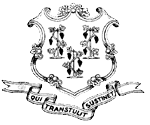 STATE OF CONNECTICUTSTATE OF CONNECTICUTGIFT AND CAMPAIGN CONTRIBUTION CERTIFICATIONSTATE OF CONNECTICUTCONSULTING AGREEMENT AFFIDAVITSTATE OF CONNECTICUTAFFIRMATION OF RECEIPT OF STATE ETHICS LAWS SUMMARYSTATE OF CONNECTICUTWritten or electronic PDF copy of the written certification to accompany a large state contract pursuant to P.A. No. 13-162 (Prohibiting State Contracts With Entities Making Certain Investments In Iran)Company Name Street Address City & State Chief ExecutiveProposer Federal EmployerIdentification Number  	 OrSocial Security Number 	Major Business Activity(brief description)Proposer Parent Company(If any)Other Locations in Ct.(If any)1. Does your company have a written Affirmative Action/Equal Employment Opportunity statement posted on company bulletin boards?Yes ____    No 	7. Do all of your company contracts and purchase orders contain non-discrimination statements as required by Sections 4a-60 & 4a-60a Conn. Gen. Stat.?Yes ___  No 	2. Does your company have the state-mandated sexual harassment prevention in the workplace policy posted on company bulletin boards?Yes ____    No 	8. Do you, upon request, provide reasonable accommodation to employees, or applicants for employment, who have physical or mental disability?Yes __    No 	3. Do you notify all recruitment sources in writing of your company’s Affirmative Action/Equal Employment Opportunity employment policy?Yes ____    No 	9. Does your company have a mandatory retirement age for all employees?Yes __    No 	4. Do your company advertisements contain a written statement that you are an Affirmative Action/Equal Opportunity Employer?                  Yes ____ No ____10. If your company has 50 or more employees, have you provided at least two (2) hours of sexual harassment training to all of your supervisors?Yes ___    No ___	NA ___5. Do you notify the Ct. State Employment Service of all employment openings with your company?                                     Yes ____  No ____11. If your company has apprenticeship programs, do they meet the Affirmative Action/Equal Employment Opportunity requirements of the apprenticeship standards of the Ct. Dept. of Labor                                       Yes  ___   No ___   NA ___6. Does your company have a collective bargaining agreement with workers?Yes ___    No 	6a. If yes, do the collective bargaining agreements containNon-discrimination clauses covering all workers?  Yes ___    No 	6b. Have you notified each union in writing of your commitments under the nondiscrimination requirements of contracts with the state of Ct?Yes ___    No 	12. Does your company have a written affirmative action Plan?  Yes __	No  If no, please explain.6. Does your company have a collective bargaining agreement with workers?Yes ___    No 	6a. If yes, do the collective bargaining agreements containNon-discrimination clauses covering all workers?  Yes ___    No 	6b. Have you notified each union in writing of your commitments under the nondiscrimination requirements of contracts with the state of Ct?Yes ___    No 	13. Is there a person in your company who is responsible for equal employment opportunity?	Yes    No  	If yes, give name and phone number.JOB CATEGORY *OVERALL TOTALSWHITE(not of Hispanic origin)WHITE(not of Hispanic origin)BLACK(not of Hispanic origin)BLACK(not of Hispanic origin)HISPANICHISPANICASIAN or PACIFIC ISLANDERASIAN or PACIFIC ISLANDERAMERICAN INDIAN or ALASKAN NATIVEAMERICAN INDIAN or ALASKAN NATIVEMaleFemaleMaleFemaleMaleFemaleMaleFemalemalefemaleManagementBusiness & Financial OpsMarketing & SalesLegal OccupationsComputer SpecialistsArchitecture/EngineeringOffice & Admin SupportBldg/ Grounds Cleaning/MaintenanceConstruction & ExtractionInstallation , Maintenance& RepairMaterial Moving WorkersProduction OccupationsTOTALS ABOVETotal One Year AgoFORMAL ON THE JOB TRAINEES  (ENTER FIGURES FOR THE SAME CATEGORIES AS ARE SHOWN ABOVE)FORMAL ON THE JOB TRAINEES  (ENTER FIGURES FOR THE SAME CATEGORIES AS ARE SHOWN ABOVE)FORMAL ON THE JOB TRAINEES  (ENTER FIGURES FOR THE SAME CATEGORIES AS ARE SHOWN ABOVE)FORMAL ON THE JOB TRAINEES  (ENTER FIGURES FOR THE SAME CATEGORIES AS ARE SHOWN ABOVE)FORMAL ON THE JOB TRAINEES  (ENTER FIGURES FOR THE SAME CATEGORIES AS ARE SHOWN ABOVE)FORMAL ON THE JOB TRAINEES  (ENTER FIGURES FOR THE SAME CATEGORIES AS ARE SHOWN ABOVE)FORMAL ON THE JOB TRAINEES  (ENTER FIGURES FOR THE SAME CATEGORIES AS ARE SHOWN ABOVE)FORMAL ON THE JOB TRAINEES  (ENTER FIGURES FOR THE SAME CATEGORIES AS ARE SHOWN ABOVE)FORMAL ON THE JOB TRAINEES  (ENTER FIGURES FOR THE SAME CATEGORIES AS ARE SHOWN ABOVE)FORMAL ON THE JOB TRAINEES  (ENTER FIGURES FOR THE SAME CATEGORIES AS ARE SHOWN ABOVE)FORMAL ON THE JOB TRAINEES  (ENTER FIGURES FOR THE SAME CATEGORIES AS ARE SHOWN ABOVE)FORMAL ON THE JOB TRAINEES  (ENTER FIGURES FOR THE SAME CATEGORIES AS ARE SHOWN ABOVE)ApprenticesTrainees1. Which of the following recruitment sources are used by you? (Check yes or no, and report percent used)1. Which of the following recruitment sources are used by you? (Check yes or no, and report percent used)1. Which of the following recruitment sources are used by you? (Check yes or no, and report percent used)1. Which of the following recruitment sources are used by you? (Check yes or no, and report percent used)2. Check (X) any of the below listed requirements that you use asa hiring qualification(X)2. Check (X) any of the below listed requirements that you use asa hiring qualification(X)3. Describe below any other practices or actions that you take whichshow that you hire, train, and promote employees without	discriminationSOURCEYESNO% of applicants provided by source2. Check (X) any of the below listed requirements that you use asa hiring qualification(X)2. Check (X) any of the below listed requirements that you use asa hiring qualification(X)3. Describe below any other practices or actions that you take whichshow that you hire, train, and promote employees without	discriminationState Employment ServiceWork Experience3. Describe below any other practices or actions that you take whichshow that you hire, train, and promote employees without	discriminationPrivate Employment AgenciesAbility to Speak or Write English3. Describe below any other practices or actions that you take whichshow that you hire, train, and promote employees without	discriminationSchools and CollegesWritten Tests3. Describe below any other practices or actions that you take whichshow that you hire, train, and promote employees without	discriminationNewspaper AdvertisementHigh School Diploma3. Describe below any other practices or actions that you take whichshow that you hire, train, and promote employees without	discriminationWalk InsCollege Degree3. Describe below any other practices or actions that you take whichshow that you hire, train, and promote employees without	discriminationPresent EmployeesUnion Membership3. Describe below any other practices or actions that you take whichshow that you hire, train, and promote employees without	discriminationLabor OrganizationsPersonal Recommendation3. Describe below any other practices or actions that you take whichshow that you hire, train, and promote employees without	discriminationMinority/Community OrganizationsHeight or Weight3. Describe below any other practices or actions that you take whichshow that you hire, train, and promote employees without	discriminationOthers (please identify)Car Ownership3. Describe below any other practices or actions that you take whichshow that you hire, train, and promote employees without	discriminationArrest Record3. Describe below any other practices or actions that you take whichshow that you hire, train, and promote employees without	discriminationWage Garnishments3. Describe below any other practices or actions that you take whichshow that you hire, train, and promote employees without	discrimination(Signature)(Title)(Date Signed)(Telephone)